  Приложение 3                                                                                  к решению Совета муниципального района«Улётовский район»от «22» декабря 2022 года №16Приложение 13к решению Совета муниципального района«Улётовский район»от 21.12.2021 № 92                          Распределение бюджетных ассигнований по разделам, подразделам, целевым статьям (муниципальным программам, подпрограммам и не программным направлениям деятельности), группам и подгруппам видов расходов, классификации расходов бюджета муниципального района на 2022 и плановый период 2023 и 2024 годыПриложение 4  к решению Совета муниципального района          «Улётовский район»  от «22» декабря 2022 года   №16              Приложение 9к решению Совета муниципального района           «Улётовский район»        от 21.12.2021 № 92Распределение бюджетных ассигнований по главным распорядителям бюджетных средств по структуре расходов бюджета муниципального района на 2022 и плановый период 2023, 2024 годов  «22» декабря 2022 года                                                                       № 16                                                          с. УлётыО внесении изменений в решение Совета муниципального района «Улётовский район» Забайкальского края от 21.12.2021 № 92 «О бюджете муниципального района «Улётовский район» на 2022 год и плановый период 2023, 2024 годов»        В соответствии с Федеральным законом от 06.10.2003 № 131-ФЗ «Об общих принципах организации местного самоуправления в Российской Федерации», руководствуясь Уставом муниципального района, принятым решением Совета муниципального района «Улётовский район» Забайкальского края от 03.12.2014№ 146, Совет муниципального района «Улётовский район» Забайкальского края решил:1.Внести в решение Совета муниципального района «Улётовский район» Забайкальского края от 21.12.2021 № 92 «О бюджете муниципального района «Улётовский район» на 2022 год и плановый период 2023, 2024 годов» следующие изменения:1.1. статью 1 главы 1 изложить в следующей редакции:«Статья 1. Основные характеристики районного бюджета на 2022 год и плановый период 2023, 2024 годов1. Утвердить основные характеристики бюджета района на 2022 год:1) общий объём доходов районного бюджета на 2022 год в сумме 832345,5 тыс. рублей, в том числе безвозмездные поступления на 2022 год в сумме 635758,4 тыс. рублей;2) расходам на 2022 год в сумме 846268,6 тыс. рублей;3) дефицит районного бюджета на 2022 год в сумме 13923,1 тыс. рублей;2. Утвердить основные характеристики бюджета района на плановый период 2023, 2024 годов:1) общий объем доходов бюджета района на 2023 год в сумме 550079,6 тыс. рублей, в том числе безвозмездные поступления 356114,3 тыс. рублей и на 2024 год в сумме 540548,0 тыс. рублей, в том числе безвозмездные поступления 332945,8 тыс. рублей;2) общий объем расходов бюджета района на 2023 год в сумме 549023,7 тыс. рублей, на 2024 год в сумме 539492,1 тыс. рублей;3) профицит бюджета района на 2023 год в сумме 1055,9 тыс. рублей и на 2024 год в сумме 1055,9 тыс. рублей.».1.2.приложение 5 изложить в новой редакции согласно приложения 1;1.3.приложение 9 изложить в новой редакции согласно приложения 2;1.4.приложение 13 изложить в новой редакции согласно приложения 3;         1.5.приложение 15 изложить в новой редакции согласно приложения 4.2. Настоящее решение подлежит опубликованию на официальном сайте муниципального района «Улётовский район» в информационно-телекоммуникационной сети «Интернет» в разделе «НПА Совета» -  https://uletov.75.ru/.Глава муниципального района«Улётовский район»                                                                    А.И. Синкевич  «22» декабря 2022 года                                                                       № 16                                                          с. УлётыО внесении изменений в решение Совета муниципального района «Улётовский район» Забайкальского края от 21.12.2021 № 92 «О бюджете муниципального района «Улётовский район» на 2022 год и плановый период 2023, 2024 годов»        В соответствии с Федеральным законом от 06.10.2003 № 131-ФЗ «Об общих принципах организации местного самоуправления в Российской Федерации», руководствуясь Уставом муниципального района, принятым решением Совета муниципального района «Улётовский район» Забайкальского края от 03.12.2014№ 146, Совет муниципального района «Улётовский район» Забайкальского края решил:1.Внести в решение Совета муниципального района «Улётовский район» Забайкальского края от 21.12.2021 № 92 «О бюджете муниципального района «Улётовский район» на 2022 год и плановый период 2023, 2024 годов» следующие изменения:1.1. статью 1 главы 1 изложить в следующей редакции:«Статья 1. Основные характеристики районного бюджета на 2022 год и плановый период 2023, 2024 годов1. Утвердить основные характеристики бюджета района на 2022 год:1) общий объём доходов районного бюджета на 2022 год в сумме 832345,5 тыс. рублей, в том числе безвозмездные поступления на 2022 год в сумме 635758,4 тыс. рублей;2) расходам на 2022 год в сумме 846268,6 тыс. рублей;3) дефицит районного бюджета на 2022 год в сумме 13923,1 тыс. рублей;2. Утвердить основные характеристики бюджета района на плановый период 2023, 2024 годов:1) общий объем доходов бюджета района на 2023 год в сумме 550079,6 тыс. рублей, в том числе безвозмездные поступления 356114,3 тыс. рублей и на 2024 год в сумме 540548,0 тыс. рублей, в том числе безвозмездные поступления 332945,8 тыс. рублей;2) общий объем расходов бюджета района на 2023 год в сумме 549023,7 тыс. рублей, на 2024 год в сумме 539492,1 тыс. рублей;3) профицит бюджета района на 2023 год в сумме 1055,9 тыс. рублей и на 2024 год в сумме 1055,9 тыс. рублей.».1.2.приложение 5 изложить в новой редакции согласно приложения 1;1.3.приложение 9 изложить в новой редакции согласно приложения 2;1.4.приложение 13 изложить в новой редакции согласно приложения 3;         1.5.приложение 15 изложить в новой редакции согласно приложения 4.2. Настоящее решение подлежит опубликованию на официальном сайте муниципального района «Улётовский район» в информационно-телекоммуникационной сети «Интернет» в разделе «НПА Совета» -  https://uletov.75.ru/.Глава муниципального района«Улётовский район»                                                                    А.И. Синкевич  «22» декабря 2022 года                                                                       № 16                                                          с. УлётыО внесении изменений в решение Совета муниципального района «Улётовский район» Забайкальского края от 21.12.2021 № 92 «О бюджете муниципального района «Улётовский район» на 2022 год и плановый период 2023, 2024 годов»        В соответствии с Федеральным законом от 06.10.2003 № 131-ФЗ «Об общих принципах организации местного самоуправления в Российской Федерации», руководствуясь Уставом муниципального района, принятым решением Совета муниципального района «Улётовский район» Забайкальского края от 03.12.2014№ 146, Совет муниципального района «Улётовский район» Забайкальского края решил:1.Внести в решение Совета муниципального района «Улётовский район» Забайкальского края от 21.12.2021 № 92 «О бюджете муниципального района «Улётовский район» на 2022 год и плановый период 2023, 2024 годов» следующие изменения:1.1. статью 1 главы 1 изложить в следующей редакции:«Статья 1. Основные характеристики районного бюджета на 2022 год и плановый период 2023, 2024 годов1. Утвердить основные характеристики бюджета района на 2022 год:1) общий объём доходов районного бюджета на 2022 год в сумме 832345,5 тыс. рублей, в том числе безвозмездные поступления на 2022 год в сумме 635758,4 тыс. рублей;2) расходам на 2022 год в сумме 846268,6 тыс. рублей;3) дефицит районного бюджета на 2022 год в сумме 13923,1 тыс. рублей;2. Утвердить основные характеристики бюджета района на плановый период 2023, 2024 годов:1) общий объем доходов бюджета района на 2023 год в сумме 550079,6 тыс. рублей, в том числе безвозмездные поступления 356114,3 тыс. рублей и на 2024 год в сумме 540548,0 тыс. рублей, в том числе безвозмездные поступления 332945,8 тыс. рублей;2) общий объем расходов бюджета района на 2023 год в сумме 549023,7 тыс. рублей, на 2024 год в сумме 539492,1 тыс. рублей;3) профицит бюджета района на 2023 год в сумме 1055,9 тыс. рублей и на 2024 год в сумме 1055,9 тыс. рублей.».1.2.приложение 5 изложить в новой редакции согласно приложения 1;1.3.приложение 9 изложить в новой редакции согласно приложения 2;1.4.приложение 13 изложить в новой редакции согласно приложения 3;         1.5.приложение 15 изложить в новой редакции согласно приложения 4.2. Настоящее решение подлежит опубликованию на официальном сайте муниципального района «Улётовский район» в информационно-телекоммуникационной сети «Интернет» в разделе «НПА Совета» -  https://uletov.75.ru/.Глава муниципального района«Улётовский район»                                                                    А.И. Синкевич  «22» декабря 2022 года                                                                       № 16                                                          с. УлётыО внесении изменений в решение Совета муниципального района «Улётовский район» Забайкальского края от 21.12.2021 № 92 «О бюджете муниципального района «Улётовский район» на 2022 год и плановый период 2023, 2024 годов»        В соответствии с Федеральным законом от 06.10.2003 № 131-ФЗ «Об общих принципах организации местного самоуправления в Российской Федерации», руководствуясь Уставом муниципального района, принятым решением Совета муниципального района «Улётовский район» Забайкальского края от 03.12.2014№ 146, Совет муниципального района «Улётовский район» Забайкальского края решил:1.Внести в решение Совета муниципального района «Улётовский район» Забайкальского края от 21.12.2021 № 92 «О бюджете муниципального района «Улётовский район» на 2022 год и плановый период 2023, 2024 годов» следующие изменения:1.1. статью 1 главы 1 изложить в следующей редакции:«Статья 1. Основные характеристики районного бюджета на 2022 год и плановый период 2023, 2024 годов1. Утвердить основные характеристики бюджета района на 2022 год:1) общий объём доходов районного бюджета на 2022 год в сумме 832345,5 тыс. рублей, в том числе безвозмездные поступления на 2022 год в сумме 635758,4 тыс. рублей;2) расходам на 2022 год в сумме 846268,6 тыс. рублей;3) дефицит районного бюджета на 2022 год в сумме 13923,1 тыс. рублей;2. Утвердить основные характеристики бюджета района на плановый период 2023, 2024 годов:1) общий объем доходов бюджета района на 2023 год в сумме 550079,6 тыс. рублей, в том числе безвозмездные поступления 356114,3 тыс. рублей и на 2024 год в сумме 540548,0 тыс. рублей, в том числе безвозмездные поступления 332945,8 тыс. рублей;2) общий объем расходов бюджета района на 2023 год в сумме 549023,7 тыс. рублей, на 2024 год в сумме 539492,1 тыс. рублей;3) профицит бюджета района на 2023 год в сумме 1055,9 тыс. рублей и на 2024 год в сумме 1055,9 тыс. рублей.».1.2.приложение 5 изложить в новой редакции согласно приложения 1;1.3.приложение 9 изложить в новой редакции согласно приложения 2;1.4.приложение 13 изложить в новой редакции согласно приложения 3;         1.5.приложение 15 изложить в новой редакции согласно приложения 4.2. Настоящее решение подлежит опубликованию на официальном сайте муниципального района «Улётовский район» в информационно-телекоммуникационной сети «Интернет» в разделе «НПА Совета» -  https://uletov.75.ru/.Глава муниципального района«Улётовский район»                                                                    А.И. Синкевич  «22» декабря 2022 года                                                                       № 16                                                          с. УлётыО внесении изменений в решение Совета муниципального района «Улётовский район» Забайкальского края от 21.12.2021 № 92 «О бюджете муниципального района «Улётовский район» на 2022 год и плановый период 2023, 2024 годов»        В соответствии с Федеральным законом от 06.10.2003 № 131-ФЗ «Об общих принципах организации местного самоуправления в Российской Федерации», руководствуясь Уставом муниципального района, принятым решением Совета муниципального района «Улётовский район» Забайкальского края от 03.12.2014№ 146, Совет муниципального района «Улётовский район» Забайкальского края решил:1.Внести в решение Совета муниципального района «Улётовский район» Забайкальского края от 21.12.2021 № 92 «О бюджете муниципального района «Улётовский район» на 2022 год и плановый период 2023, 2024 годов» следующие изменения:1.1. статью 1 главы 1 изложить в следующей редакции:«Статья 1. Основные характеристики районного бюджета на 2022 год и плановый период 2023, 2024 годов1. Утвердить основные характеристики бюджета района на 2022 год:1) общий объём доходов районного бюджета на 2022 год в сумме 832345,5 тыс. рублей, в том числе безвозмездные поступления на 2022 год в сумме 635758,4 тыс. рублей;2) расходам на 2022 год в сумме 846268,6 тыс. рублей;3) дефицит районного бюджета на 2022 год в сумме 13923,1 тыс. рублей;2. Утвердить основные характеристики бюджета района на плановый период 2023, 2024 годов:1) общий объем доходов бюджета района на 2023 год в сумме 550079,6 тыс. рублей, в том числе безвозмездные поступления 356114,3 тыс. рублей и на 2024 год в сумме 540548,0 тыс. рублей, в том числе безвозмездные поступления 332945,8 тыс. рублей;2) общий объем расходов бюджета района на 2023 год в сумме 549023,7 тыс. рублей, на 2024 год в сумме 539492,1 тыс. рублей;3) профицит бюджета района на 2023 год в сумме 1055,9 тыс. рублей и на 2024 год в сумме 1055,9 тыс. рублей.».1.2.приложение 5 изложить в новой редакции согласно приложения 1;1.3.приложение 9 изложить в новой редакции согласно приложения 2;1.4.приложение 13 изложить в новой редакции согласно приложения 3;         1.5.приложение 15 изложить в новой редакции согласно приложения 4.2. Настоящее решение подлежит опубликованию на официальном сайте муниципального района «Улётовский район» в информационно-телекоммуникационной сети «Интернет» в разделе «НПА Совета» -  https://uletov.75.ru/.Глава муниципального района«Улётовский район»                                                                    А.И. Синкевич  «22» декабря 2022 года                                                                       № 16                                                          с. УлётыО внесении изменений в решение Совета муниципального района «Улётовский район» Забайкальского края от 21.12.2021 № 92 «О бюджете муниципального района «Улётовский район» на 2022 год и плановый период 2023, 2024 годов»        В соответствии с Федеральным законом от 06.10.2003 № 131-ФЗ «Об общих принципах организации местного самоуправления в Российской Федерации», руководствуясь Уставом муниципального района, принятым решением Совета муниципального района «Улётовский район» Забайкальского края от 03.12.2014№ 146, Совет муниципального района «Улётовский район» Забайкальского края решил:1.Внести в решение Совета муниципального района «Улётовский район» Забайкальского края от 21.12.2021 № 92 «О бюджете муниципального района «Улётовский район» на 2022 год и плановый период 2023, 2024 годов» следующие изменения:1.1. статью 1 главы 1 изложить в следующей редакции:«Статья 1. Основные характеристики районного бюджета на 2022 год и плановый период 2023, 2024 годов1. Утвердить основные характеристики бюджета района на 2022 год:1) общий объём доходов районного бюджета на 2022 год в сумме 832345,5 тыс. рублей, в том числе безвозмездные поступления на 2022 год в сумме 635758,4 тыс. рублей;2) расходам на 2022 год в сумме 846268,6 тыс. рублей;3) дефицит районного бюджета на 2022 год в сумме 13923,1 тыс. рублей;2. Утвердить основные характеристики бюджета района на плановый период 2023, 2024 годов:1) общий объем доходов бюджета района на 2023 год в сумме 550079,6 тыс. рублей, в том числе безвозмездные поступления 356114,3 тыс. рублей и на 2024 год в сумме 540548,0 тыс. рублей, в том числе безвозмездные поступления 332945,8 тыс. рублей;2) общий объем расходов бюджета района на 2023 год в сумме 549023,7 тыс. рублей, на 2024 год в сумме 539492,1 тыс. рублей;3) профицит бюджета района на 2023 год в сумме 1055,9 тыс. рублей и на 2024 год в сумме 1055,9 тыс. рублей.».1.2.приложение 5 изложить в новой редакции согласно приложения 1;1.3.приложение 9 изложить в новой редакции согласно приложения 2;1.4.приложение 13 изложить в новой редакции согласно приложения 3;         1.5.приложение 15 изложить в новой редакции согласно приложения 4.2. Настоящее решение подлежит опубликованию на официальном сайте муниципального района «Улётовский район» в информационно-телекоммуникационной сети «Интернет» в разделе «НПА Совета» -  https://uletov.75.ru/.Глава муниципального района«Улётовский район»                                                                    А.И. Синкевич                                                                                 Приложение 1                                                                  к решению Совета муниципального района                                                                                                  «Улётовский район»                                                                         от «22» декабря 2022 года №16                                                                                        Приложение 5                                                                 к решению Совета муниципального района«Улётовский район»от 21.12.2021 № 92                                                                                 Приложение 1                                                                  к решению Совета муниципального района                                                                                                  «Улётовский район»                                                                         от «22» декабря 2022 года №16                                                                                        Приложение 5                                                                 к решению Совета муниципального района«Улётовский район»от 21.12.2021 № 92                                                                                 Приложение 1                                                                  к решению Совета муниципального района                                                                                                  «Улётовский район»                                                                         от «22» декабря 2022 года №16                                                                                        Приложение 5                                                                 к решению Совета муниципального района«Улётовский район»от 21.12.2021 № 92                                                                                 Приложение 1                                                                  к решению Совета муниципального района                                                                                                  «Улётовский район»                                                                         от «22» декабря 2022 года №16                                                                                        Приложение 5                                                                 к решению Совета муниципального района«Улётовский район»от 21.12.2021 № 92Источники финансирования дефицита бюджета муниципального района «Улётовский район» Забайкальского края на 2022год Источники финансирования дефицита бюджета муниципального района «Улётовский район» Забайкальского края на 2022год Источники финансирования дефицита бюджета муниципального района «Улётовский район» Забайкальского края на 2022год Источники финансирования дефицита бюджета муниципального района «Улётовский район» Забайкальского края на 2022год Источники финансирования дефицита бюджета муниципального района «Улётовский район» Забайкальского края на 2022год Код классификации источников финансирования дефицитов бюджетов Российской ФедерацииКод классификации источников финансирования дефицитов бюджетов Российской ФедерацииНаименование кода группы, подгруппы, статьи и вида источника финансирования дефицитов бюджетов, наименование кода классификации операций сектора государственного управления, относящихся к источникам финансирования дефицитов бюджетовНаименование кода группы, подгруппы, статьи и вида источника финансирования дефицитов бюджетов, наименование кода классификации операций сектора государственного управления, относящихся к источникам финансирования дефицитов бюджетовСуммаКод классификации источников финансирования дефицитов бюджетов Российской ФедерацииКод классификации источников финансирования дефицитов бюджетов Российской ФедерацииНаименование кода группы, подгруппы, статьи и вида источника финансирования дефицитов бюджетов, наименование кода классификации операций сектора государственного управления, относящихся к источникам финансирования дефицитов бюджетовНаименование кода группы, подгруппы, статьи и вида источника финансирования дефицитов бюджетов, наименование кода классификации операций сектора государственного управления, относящихся к источникам финансирования дефицитов бюджетов(тыс. рублей)Код классификации источников финансирования дефицитов бюджетов Российской ФедерацииКод классификации источников финансирования дефицитов бюджетов Российской ФедерацииНаименование кода группы, подгруппы, статьи и вида источника финансирования дефицитов бюджетов, наименование кода классификации операций сектора государственного управления, относящихся к источникам финансирования дефицитов бюджетовНаименование кода группы, подгруппы, статьи и вида источника финансирования дефицитов бюджетов, наименование кода классификации операций сектора государственного управления, относящихся к источникам финансирования дефицитов бюджетов2022 годКод классификации источников финансирования дефицитов бюджетов Российской ФедерацииКод классификации источников финансирования дефицитов бюджетов Российской ФедерацииНаименование кода группы, подгруппы, статьи и вида источника финансирования дефицитов бюджетов, наименование кода классификации операций сектора государственного управления, относящихся к источникам финансирования дефицитов бюджетовНаименование кода группы, подгруппы, статьи и вида источника финансирования дефицитов бюджетов, наименование кода классификации операций сектора государственного управления, относящихся к источникам финансирования дефицитов бюджетовкод главногокод группы, подгруппы, статьи и вида источника финансирования дефицитов бюджетов, код классификации операций сектора государственного управления, относящихся к источникам финансирования дефицитов бюджетовНаименование кода группы, подгруппы, статьи и вида источника финансирования дефицитов бюджетов, наименование кода классификации операций сектора государственного управления, относящихся к источникам финансирования дефицитов бюджетовНаименование кода группы, подгруппы, статьи и вида источника финансирования дефицитов бюджетов, наименование кода классификации операций сектора государственного управления, относящихся к источникам финансирования дефицитов бюджетов123341 Источники внутреннего финансирования дефицита бюджета, всего, в том числе:Источники внутреннего финансирования дефицита бюджета, всего, в том числе:13923,1201 03 00 00 00 0000 000Бюджетные кредиты от других бюджетов бюджетной системы Российской Федерации в валюте Российской ФедерацииБюджетные кредиты от других бюджетов бюджетной системы Российской Федерации в валюте Российской Федерации1167,4301 03 00 00 00 0000 700Получение бюджетных кредитов от других бюджетов бюджетной системы Российской Федерации в валюте Российской ФедерацииПолучение бюджетных кредитов от других бюджетов бюджетной системы Российской Федерации в валюте Российской Федерации4000,001 03 01 00 05 0000 710Получение кредитов от других бюджетов бюджетной системы Российской Федерации бюджетом субъекта Российской Федерации в валюте Российской ФедерацииПолучение кредитов от других бюджетов бюджетной системы Российской Федерации бюджетом субъекта Российской Федерации в валюте Российской Федерации4000,0401 03 00 00 00 0000 800Погашение бюджетных кредитов, полученных от других бюджетов бюджетной системы Российской Федерации в валюте Российской ФедерацииПогашение бюджетных кредитов, полученных от других бюджетов бюджетной системы Российской Федерации в валюте Российской Федерации-2832,601 03 01 00 05 0000 810Погашение бюджетом субъекта Российской Федерации кредитов от других бюджетов бюджетной системы Российской Федерации в валюте Российской ФедерацииПогашение бюджетом субъекта Российской Федерации кредитов от других бюджетов бюджетной системы Российской Федерации в валюте Российской Федерации-2832,6501 05 00 00 00 0000 000Изменение остатков средств на счетах по учету средств бюджетаИзменение остатков средств на счетах по учету средств бюджета12755,7601 05 00 00 00 0000 500Увеличение остатков средств бюджетовУвеличение остатков средств бюджетов-836345,501 05 02 00 00 0000 500Увеличение прочих остатков средств бюджетовУвеличение прочих остатков средств бюджетов-836345,501 05 02 01 00 0000 510Увеличение прочих остатков денежных средств бюджетовУвеличение прочих остатков денежных средств бюджетов-836345,501 05 02 01 05 0000 510Увеличение прочих остатков денежных средств бюджета муниципального районаУвеличение прочих остатков денежных средств бюджета муниципального района-836345,5701 05 00 00 00 0000 600Уменьшение остатков средств бюджетовУменьшение остатков средств бюджетов849101,201 05 02 00 00 0000 600Уменьшение прочих остатков средств бюджетовУменьшение прочих остатков средств бюджетов849101,201 05 02 01 00 0000 610Уменьшение прочих остатков денежных средств бюджетовУменьшение прочих остатков денежных средств бюджетов849101,201 05 02 01 00 0000 610Уменьшение прочих остатков денежных средств бюджетовУменьшение прочих остатков денежных средств бюджетов849101,201 05 02 01 05 0000 610Уменьшение прочих остатков денежных средств бюджета муниципального районаУменьшение прочих остатков денежных средств бюджета муниципального района849101,2                                                                                  Приложение 2 к решению Совета муниципального района     «Улётовский район»от «22» декабря 2022 года  №16       Приложение 9к решению Совета муниципального района    «Улётовский район»   от 21.12.2021 № 92  Объемы поступления доходов бюджета муниципального района «Улётовский район» Забайкальского края по основным источникам на 2022 год                                                                                   Приложение 2 к решению Совета муниципального района     «Улётовский район»от «22» декабря 2022 года  №16       Приложение 9к решению Совета муниципального района    «Улётовский район»   от 21.12.2021 № 92  Объемы поступления доходов бюджета муниципального района «Улётовский район» Забайкальского края по основным источникам на 2022 год                                                                                   Приложение 2 к решению Совета муниципального района     «Улётовский район»от «22» декабря 2022 года  №16       Приложение 9к решению Совета муниципального района    «Улётовский район»   от 21.12.2021 № 92  Объемы поступления доходов бюджета муниципального района «Улётовский район» Забайкальского края по основным источникам на 2022 год                                                                                   Приложение 2 к решению Совета муниципального района     «Улётовский район»от «22» декабря 2022 года  №16       Приложение 9к решению Совета муниципального района    «Улётовский район»   от 21.12.2021 № 92  Объемы поступления доходов бюджета муниципального района «Улётовский район» Забайкальского края по основным источникам на 2022 год                                                                                   Приложение 2 к решению Совета муниципального района     «Улётовский район»от «22» декабря 2022 года  №16       Приложение 9к решению Совета муниципального района    «Улётовский район»   от 21.12.2021 № 92  Объемы поступления доходов бюджета муниципального района «Улётовский район» Забайкальского края по основным источникам на 2022 год                                                                                   Приложение 2 к решению Совета муниципального района     «Улётовский район»от «22» декабря 2022 года  №16       Приложение 9к решению Совета муниципального района    «Улётовский район»   от 21.12.2021 № 92  Объемы поступления доходов бюджета муниципального района «Улётовский район» Забайкальского края по основным источникам на 2022 год                                                                                   Приложение 2 к решению Совета муниципального района     «Улётовский район»от «22» декабря 2022 года  №16       Приложение 9к решению Совета муниципального района    «Улётовский район»   от 21.12.2021 № 92  Объемы поступления доходов бюджета муниципального района «Улётовский район» Забайкальского края по основным источникам на 2022 год                                                                                   Приложение 2 к решению Совета муниципального района     «Улётовский район»от «22» декабря 2022 года  №16       Приложение 9к решению Совета муниципального района    «Улётовский район»   от 21.12.2021 № 92  Объемы поступления доходов бюджета муниципального района «Улётовский район» Забайкальского края по основным источникам на 2022 год   Код бюджетной  Код бюджетнойНаименование доходовНаименование доходовНаименование доходовНаименование доходовСуммаСумма  Код бюджетной  Код бюджетнойНаименование доходовНаименование доходовНаименование доходовНаименование доходовтыс.руб. тыс.руб.   Код бюджетной  Код бюджетнойНаименование доходовНаименование доходовНаименование доходовНаименование доходов2022г.2022г.112222 3 3000 1 00 00000 00 0000 000000 1 00 00000 00 0000 000Налоговые доходы всегоНалоговые доходы всегоНалоговые доходы всегоНалоговые доходы всего186119,5186119,5182 1 01 02000 01 0000 110182 1 01 02000 01 0000 110Налог на доходы физических лицНалог на доходы физических лицНалог на доходы физических лицНалог на доходы физических лиц146224,0146224,0182 1 01 02010 01 0000 110182 1 01 02010 01 0000 110Налог на доходы физических лиц с доходов, источником которых является налоговый агент, за исключением доходов, в отношении которых исчисление и уплата налога осуществляются в соответствии со статьями 227, 227.1 и 228 Налогового кодекса Российской ФедерацииНалог на доходы физических лиц с доходов, источником которых является налоговый агент, за исключением доходов, в отношении которых исчисление и уплата налога осуществляются в соответствии со статьями 227, 227.1 и 228 Налогового кодекса Российской ФедерацииНалог на доходы физических лиц с доходов, источником которых является налоговый агент, за исключением доходов, в отношении которых исчисление и уплата налога осуществляются в соответствии со статьями 227, 227.1 и 228 Налогового кодекса Российской ФедерацииНалог на доходы физических лиц с доходов, источником которых является налоговый агент, за исключением доходов, в отношении которых исчисление и уплата налога осуществляются в соответствии со статьями 227, 227.1 и 228 Налогового кодекса Российской Федерации144991,7144991,7182 1 01 02020 01 0000 110182 1 01 02020 01 0000 110Налог на доходы физических лиц с доходов, полученных от осуществления деятельности физическими лицами, зарегистрированными в качестве индивидуальных предпринимателей, нотариусов, занимающихся частной практикой, адвокатов, учредивших адвокатские кабинеты и других лиц, занимающихся частной практикой в соответствии со статьей 227 Налогового кодекса Российской ФедерацииНалог на доходы физических лиц с доходов, полученных от осуществления деятельности физическими лицами, зарегистрированными в качестве индивидуальных предпринимателей, нотариусов, занимающихся частной практикой, адвокатов, учредивших адвокатские кабинеты и других лиц, занимающихся частной практикой в соответствии со статьей 227 Налогового кодекса Российской ФедерацииНалог на доходы физических лиц с доходов, полученных от осуществления деятельности физическими лицами, зарегистрированными в качестве индивидуальных предпринимателей, нотариусов, занимающихся частной практикой, адвокатов, учредивших адвокатские кабинеты и других лиц, занимающихся частной практикой в соответствии со статьей 227 Налогового кодекса Российской ФедерацииНалог на доходы физических лиц с доходов, полученных от осуществления деятельности физическими лицами, зарегистрированными в качестве индивидуальных предпринимателей, нотариусов, занимающихся частной практикой, адвокатов, учредивших адвокатские кабинеты и других лиц, занимающихся частной практикой в соответствии со статьей 227 Налогового кодекса Российской Федерации240,0240,0182 1 01 02030 01 0000 110182 1 01 02030 01 0000 110Налог на доходы физических лиц с доходов, полученных физическими лицами в соответствии со статьей 228 Налогового Кодекса Российской ФедерацииНалог на доходы физических лиц с доходов, полученных физическими лицами в соответствии со статьей 228 Налогового Кодекса Российской ФедерацииНалог на доходы физических лиц с доходов, полученных физическими лицами в соответствии со статьей 228 Налогового Кодекса Российской ФедерацииНалог на доходы физических лиц с доходов, полученных физическими лицами в соответствии со статьей 228 Налогового Кодекса Российской Федерации790,0790,0182 1 01 02040 01 0000 110182 1 01 02040 01 0000 110Налог на доходы физических лиц в виде фиксированных авансовых платежей с доходов, полученных физическими лицами, являющимися иностранными гражданами, осуществляющими трудовую деятельность по найму у физических лиц на основании патента в соответствии со статьей 227.1 Налогового кодекса Российской ФедерацииНалог на доходы физических лиц в виде фиксированных авансовых платежей с доходов, полученных физическими лицами, являющимися иностранными гражданами, осуществляющими трудовую деятельность по найму у физических лиц на основании патента в соответствии со статьей 227.1 Налогового кодекса Российской ФедерацииНалог на доходы физических лиц в виде фиксированных авансовых платежей с доходов, полученных физическими лицами, являющимися иностранными гражданами, осуществляющими трудовую деятельность по найму у физических лиц на основании патента в соответствии со статьей 227.1 Налогового кодекса Российской ФедерацииНалог на доходы физических лиц в виде фиксированных авансовых платежей с доходов, полученных физическими лицами, являющимися иностранными гражданами, осуществляющими трудовую деятельность по найму у физических лиц на основании патента в соответствии со статьей 227.1 Налогового кодекса Российской Федерации202,3202,3000 1 03 00000 00 0000 000000 1 03 00000 00 0000 000Налог на товары ( работы, услуги) реализуемые на территории РФНалог на товары ( работы, услуги) реализуемые на территории РФНалог на товары ( работы, услуги) реализуемые на территории РФНалог на товары ( работы, услуги) реализуемые на территории РФ19435,719435,7100 1 03 02231 01 0000 110100 1 03 02231 01 0000 110доходы от уплаты акцизов на дизельное топливодоходы от уплаты акцизов на дизельное топливодоходы от уплаты акцизов на дизельное топливодоходы от уплаты акцизов на дизельное топливо8787,58787,5100 1 03 02241 01 0000 110100 1 03 02241 01 0000 110доходы от уплаты акцизов на моторные масладоходы от уплаты акцизов на моторные масладоходы от уплаты акцизов на моторные масладоходы от уплаты акцизов на моторные масла48,648,6100 1 03 02251 01 0000 110100 1 03 02251 01 0000 110доходы от уплаты акцизов на автомобильный бензиндоходы от уплаты акцизов на автомобильный бензиндоходы от уплаты акцизов на автомобильный бензиндоходы от уплаты акцизов на автомобильный бензин11701,511701,5100 1 03 02261 01 0000 110100 1 03 02261 01 0000 110доходы от уплаты акцизов на прямогонный бензиндоходы от уплаты акцизов на прямогонный бензиндоходы от уплаты акцизов на прямогонный бензиндоходы от уплаты акцизов на прямогонный бензин-1101,9-1101,9000 1 05 00000 00 0000 000000 1 05 00000 00 0000 000Налоги на совокупный доходНалоги на совокупный доходНалоги на совокупный доходНалоги на совокупный доход9157,89157,8000 1 05 01000 00 0000 110000 1 05 01000 00 0000 110Налог, взимаемый в связи с применением упрощенной системы налогообложенияНалог, взимаемый в связи с применением упрощенной системы налогообложенияНалог, взимаемый в связи с применением упрощенной системы налогообложенияНалог, взимаемый в связи с применением упрощенной системы налогообложения7667,87667,8182 1 05 02000 02 0000 110182 1 05 02000 02 0000 110Единый налог на вмененный доход для отдельных видов деятельностиЕдиный налог на вмененный доход для отдельных видов деятельностиЕдиный налог на вмененный доход для отдельных видов деятельностиЕдиный налог на вмененный доход для отдельных видов деятельности40,040,0182 1 05 03000 01 0000 110182 1 05 03000 01 0000 110Единый сельскохозяйственный налогЕдиный сельскохозяйственный налогЕдиный сельскохозяйственный налогЕдиный сельскохозяйственный налог550,0550,0182 1 05 04000 02 0000 110182 1 05 04000 02 0000 110Налог, взимаемый в связи с применением патентной системы налогообложенияНалог, взимаемый в связи с применением патентной системы налогообложенияНалог, взимаемый в связи с применением патентной системы налогообложенияНалог, взимаемый в связи с применением патентной системы налогообложения900,0900,0182 107 01000 01 0000 110182 107 01000 01 0000 110Налог на добычу полезных ископаемыхНалог на добычу полезных ископаемыхНалог на добычу полезных ископаемыхНалог на добычу полезных ископаемых8400,08400,0000 1 08 00000 00 0000 000000 1 08 00000 00 0000 000Государственная пошлина Государственная пошлина Государственная пошлина Государственная пошлина 2902,02902,0902 1 08 07150 01 1000 110902 1 08 07150 01 1000 110Государственная пошлина за выдачу разрешения на установку рекламной конструкцииГосударственная пошлина за выдачу разрешения на установку рекламной конструкцииГосударственная пошлина за выдачу разрешения на установку рекламной конструкцииГосударственная пошлина за выдачу разрешения на установку рекламной конструкции2,02,0182 1 08 03010 01 0000 110182 1 08 03010 01 0000 110 Государственная пошлина по делам, рассматриваемым в судах общей юрисдикции, мировыми судьями (за исключением Верховного Суда Российской Федерации) Государственная пошлина по делам, рассматриваемым в судах общей юрисдикции, мировыми судьями (за исключением Верховного Суда Российской Федерации) Государственная пошлина по делам, рассматриваемым в судах общей юрисдикции, мировыми судьями (за исключением Верховного Суда Российской Федерации) Государственная пошлина по делам, рассматриваемым в судах общей юрисдикции, мировыми судьями (за исключением Верховного Суда Российской Федерации)2900,02900,0000 1 09 00000 00 0000 000000 1 09 00000 00 0000 000ЗАДОЛЖЕННОСТЬ И ПЕРЕРАСЧЕТЫ ПО ОТМЕННЫМ НАЛОГАМ, СБОРАМ И ИНЫМ ОБЯЗАТЕЛЬНЫМ ПЛАТЕЖАМЗАДОЛЖЕННОСТЬ И ПЕРЕРАСЧЕТЫ ПО ОТМЕННЫМ НАЛОГАМ, СБОРАМ И ИНЫМ ОБЯЗАТЕЛЬНЫМ ПЛАТЕЖАМЗАДОЛЖЕННОСТЬ И ПЕРЕРАСЧЕТЫ ПО ОТМЕННЫМ НАЛОГАМ, СБОРАМ И ИНЫМ ОБЯЗАТЕЛЬНЫМ ПЛАТЕЖАМЗАДОЛЖЕННОСТЬ И ПЕРЕРАСЧЕТЫ ПО ОТМЕННЫМ НАЛОГАМ, СБОРАМ И ИНЫМ ОБЯЗАТЕЛЬНЫМ ПЛАТЕЖАМ00182 1 09 01000 03 0000 110182 1 09 01000 03 0000 110Налог на прибыльНалог на прибыльНалог на прибыльНалог на прибыль00182 1 09 04010 02 0000 110182 1 09 04010 02 0000 110Налог на имущество предприятийНалог на имущество предприятийНалог на имущество предприятийНалог на имущество предприятий00182 1 09 04050 03 0000 110182 1 09 04050 03 0000 110Земельный налогЗемельный налогЗемельный налогЗемельный налог00182 1 09 06010 02 0000 110182 1 09 06010 02 0000 110Налог с продажНалог с продажНалог с продажНалог с продаж00182 1 09 07050 03 0000 110 182 1 09 07050 03 0000 110 Прочие местные налоги и сборыПрочие местные налоги и сборыПрочие местные налоги и сборыПрочие местные налоги и сборы00Неналоговые доходыНеналоговые доходыНеналоговые доходыНеналоговые доходы10467,610467,6000 1 11 00000 00 0000 000000 1 11 00000 00 0000 000Доходы от использования имущества, находящегося в государственной и муниципальной собственностиДоходы от использования имущества, находящегося в государственной и муниципальной собственностиДоходы от использования имущества, находящегося в государственной и муниципальной собственностиДоходы от использования имущества, находящегося в государственной и муниципальной собственности6520,16520,1902 1 11 05010 00 0000 120902 1 11 05010 00 0000 120Доходы, получаемые в виде арендной платы за земельные участки, государственная собственность на которые не разграничена, а также средства от продажи права на заключение договоров аренды указанных земельных участковДоходы, получаемые в виде арендной платы за земельные участки, государственная собственность на которые не разграничена, а также средства от продажи права на заключение договоров аренды указанных земельных участковДоходы, получаемые в виде арендной платы за земельные участки, государственная собственность на которые не разграничена, а также средства от продажи права на заключение договоров аренды указанных земельных участковДоходы, получаемые в виде арендной платы за земельные участки, государственная собственность на которые не разграничена, а также средства от продажи права на заключение договоров аренды указанных земельных участков6182,16182,1902 1 11 09045 05 0000 120902 1 11 09045 05 0000 120Прочие доходы от использования имущества и прав, находящихся в государственной и муниципальной собственности (за исключением имущества бюджетных и автономных учреждений, а также имущества государственных и муниципальных унитарных предприятий, в том числе казенных)Прочие доходы от использования имущества и прав, находящихся в государственной и муниципальной собственности (за исключением имущества бюджетных и автономных учреждений, а также имущества государственных и муниципальных унитарных предприятий, в том числе казенных)Прочие доходы от использования имущества и прав, находящихся в государственной и муниципальной собственности (за исключением имущества бюджетных и автономных учреждений, а также имущества государственных и муниципальных унитарных предприятий, в том числе казенных)Прочие доходы от использования имущества и прав, находящихся в государственной и муниципальной собственности (за исключением имущества бюджетных и автономных учреждений, а также имущества государственных и муниципальных унитарных предприятий, в том числе казенных)338,0338,0000 1 12 00000 00 0000 000000 1 12 00000 00 0000 000ПЛАТЕЖИ ПРИ ПОЛЬЗОВАНИИ ПРИРОДНЫМИ РЕСУРСАМИПЛАТЕЖИ ПРИ ПОЛЬЗОВАНИИ ПРИРОДНЫМИ РЕСУРСАМИПЛАТЕЖИ ПРИ ПОЛЬЗОВАНИИ ПРИРОДНЫМИ РЕСУРСАМИПЛАТЕЖИ ПРИ ПОЛЬЗОВАНИИ ПРИРОДНЫМИ РЕСУРСАМИ985,0985,0048 1 12 01000 01 0000 120048 1 12 01000 01 0000 120Плата за негативное воздействие на окружающую средуПлата за негативное воздействие на окружающую средуПлата за негативное воздействие на окружающую средуПлата за негативное воздействие на окружающую среду985,0985,0000 1 13 00000 00 0000 000000 1 13 00000 00 0000 000ДОХОДЫ ОТ ОКАЗАНИЯ ПЛАТНЫХ УСЛУГ (РАБОТ) И КОМПЕНСАЦИИ ЗАТРАТ ГОСУДАРСТВАДОХОДЫ ОТ ОКАЗАНИЯ ПЛАТНЫХ УСЛУГ (РАБОТ) И КОМПЕНСАЦИИ ЗАТРАТ ГОСУДАРСТВАДОХОДЫ ОТ ОКАЗАНИЯ ПЛАТНЫХ УСЛУГ (РАБОТ) И КОМПЕНСАЦИИ ЗАТРАТ ГОСУДАРСТВАДОХОДЫ ОТ ОКАЗАНИЯ ПЛАТНЫХ УСЛУГ (РАБОТ) И КОМПЕНСАЦИИ ЗАТРАТ ГОСУДАРСТВА00000 1 13 02995 05 0000 130000 1 13 02995 05 0000 130Прочие доходы от компенсации затрат государстваПрочие доходы от компенсации затрат государстваПрочие доходы от компенсации затрат государстваПрочие доходы от компенсации затрат государства00902 1 13 02995 05 0000 130902 1 13 02995 05 0000 130Прочие доходы от  компенсации затрат государстваПрочие доходы от  компенсации затрат государстваПрочие доходы от  компенсации затрат государстваПрочие доходы от  компенсации затрат государства00000 1 13 03050 05 0000 130000 1 13 03050 05 0000 130Прочие доходы от оказания платных услуг Прочие доходы от оказания платных услуг Прочие доходы от оказания платных услуг Прочие доходы от оказания платных услуг 00902 1 13 03050 05 0000 130902 1 13 03050 05 0000 130Прочие доходы от оказания платных услуг Прочие доходы от оказания платных услуг Прочие доходы от оказания платных услуг Прочие доходы от оказания платных услуг 00000 1 14 00000 00 0000 000000 1 14 00000 00 0000 000ДОХОДЫ ОТ ПРОДАЖИ МАТЕРИАЛЬНЫХ И НЕМАТЕРИАЛЬНЫХ АКТИВОВДОХОДЫ ОТ ПРОДАЖИ МАТЕРИАЛЬНЫХ И НЕМАТЕРИАЛЬНЫХ АКТИВОВДОХОДЫ ОТ ПРОДАЖИ МАТЕРИАЛЬНЫХ И НЕМАТЕРИАЛЬНЫХ АКТИВОВДОХОДЫ ОТ ПРОДАЖИ МАТЕРИАЛЬНЫХ И НЕМАТЕРИАЛЬНЫХ АКТИВОВ1687,51687,5902 1 14 02000 00 0000 000902 1 14 02000 00 0000 000Доходы от реализации имущества, находящегося в государственной и муниципальной собственности (за исключением движимого имущества бюджетных и автономных учреждений, а также имущества государственных и муниципальных унитарных предприятий, в том числе казенных)Доходы от реализации имущества, находящегося в государственной и муниципальной собственности (за исключением движимого имущества бюджетных и автономных учреждений, а также имущества государственных и муниципальных унитарных предприятий, в том числе казенных)Доходы от реализации имущества, находящегося в государственной и муниципальной собственности (за исключением движимого имущества бюджетных и автономных учреждений, а также имущества государственных и муниципальных унитарных предприятий, в том числе казенных)Доходы от реализации имущества, находящегося в государственной и муниципальной собственности (за исключением движимого имущества бюджетных и автономных учреждений, а также имущества государственных и муниципальных унитарных предприятий, в том числе казенных)1500,01500,0902 1 14 06000 00 0000 430902 1 14 06000 00 0000 430Доходы от продажи земельных участков, находящихся в государственной и муниципальной собственностиДоходы от продажи земельных участков, находящихся в государственной и муниципальной собственностиДоходы от продажи земельных участков, находящихся в государственной и муниципальной собственностиДоходы от продажи земельных участков, находящихся в государственной и муниципальной собственности187,5187,5000 1 16 00000 00 0000 000000 1 16 00000 00 0000 000ШТРАФЫ, САНКЦИИ, ВОЗМЕЩЕНИЕ УЩЕРБАШТРАФЫ, САНКЦИИ, ВОЗМЕЩЕНИЕ УЩЕРБАШТРАФЫ, САНКЦИИ, ВОЗМЕЩЕНИЕ УЩЕРБАШТРАФЫ, САНКЦИИ, ВОЗМЕЩЕНИЕ УЩЕРБА1000,01000,0000 1 16 01000 01 0000 140000 1 16 01000 01 0000 140Административные штрафы, установленные Кодексом Российской Федерации об административных правонарушенияхАдминистративные штрафы, установленные Кодексом Российской Федерации об административных правонарушенияхАдминистративные штрафы, установленные Кодексом Российской Федерации об административных правонарушенияхАдминистративные штрафы, установленные Кодексом Российской Федерации об административных правонарушениях607,0607,0000 1 16 07000 00 0000 140000 1 16 07000 00 0000 140Штрафы, неустойки, пени, уплаченные в соответствии с законом или договором в случае неисполнения или ненадлежащего исполнения обязательств перед государственным (муниципальным) органом, органом управления государственным внебюджетным фондом, казенным учреждением, Центральным банком Российской Федерации, иной организацией, действующей от имени Российской ФедерацииШтрафы, неустойки, пени, уплаченные в соответствии с законом или договором в случае неисполнения или ненадлежащего исполнения обязательств перед государственным (муниципальным) органом, органом управления государственным внебюджетным фондом, казенным учреждением, Центральным банком Российской Федерации, иной организацией, действующей от имени Российской ФедерацииШтрафы, неустойки, пени, уплаченные в соответствии с законом или договором в случае неисполнения или ненадлежащего исполнения обязательств перед государственным (муниципальным) органом, органом управления государственным внебюджетным фондом, казенным учреждением, Центральным банком Российской Федерации, иной организацией, действующей от имени Российской ФедерацииШтрафы, неустойки, пени, уплаченные в соответствии с законом или договором в случае неисполнения или ненадлежащего исполнения обязательств перед государственным (муниципальным) органом, органом управления государственным внебюджетным фондом, казенным учреждением, Центральным банком Российской Федерации, иной организацией, действующей от имени Российской Федерации 10,0 10,0000 1 16 10000 00 0000 140000 1 16 10000 00 0000 140Платежи в целях возмещения причиненного ущерба (убытков)Платежи в целях возмещения причиненного ущерба (убытков)Платежи в целях возмещения причиненного ущерба (убытков)Платежи в целях возмещения причиненного ущерба (убытков)       200,0       200,0000 1 16 11000 01 0000 140000 1 16 11000 01 0000 140Платежи, уплачиваемые в целях возмещения вреда Платежи, уплачиваемые в целях возмещения вреда Платежи, уплачиваемые в целях возмещения вреда Платежи, уплачиваемые в целях возмещения вреда  183,0 183,0000 1 17 0500 00 0000 000000 1 17 0500 00 0000 000ПРОЧИЕ НЕНАЛОГОВЫЕ ДОХОДЫПРОЧИЕ НЕНАЛОГОВЫЕ ДОХОДЫПРОЧИЕ НЕНАЛОГОВЫЕ ДОХОДЫПРОЧИЕ НЕНАЛОГОВЫЕ ДОХОДЫ 275,0 275,0902 1 17 05050 05 0000 180902 1 17 05050 05 0000 180Прочие неналоговые доходы бюджетов муниципальных районовПрочие неналоговые доходы бюджетов муниципальных районовПрочие неналоговые доходы бюджетов муниципальных районовПрочие неналоговые доходы бюджетов муниципальных районов275,0275,0Итого собственных доходовИтого собственных доходовИтого собственных доходовИтого собственных доходов196587,1196587,1 000 2 02 00000 00 0000 000 000 2 02 00000 00 0000 000Безвозмездные поступленияБезвозмездные поступленияБезвозмездные поступленияБезвозмездные поступления635758,4635758,4902 202  15001 05 0000 150902 202  15001 05 0000 150Дотации бюджетам муниципальных районов, на выравнивание уровня бюджетной обеспеченности Дотации бюджетам муниципальных районов, на выравнивание уровня бюджетной обеспеченности Дотации бюджетам муниципальных районов, на выравнивание уровня бюджетной обеспеченности Дотации бюджетам муниципальных районов, на выравнивание уровня бюджетной обеспеченности 120169,0120169,0902 202  15002 05 0000 150902 202  15002 05 0000 150Дотации на поддержку мер по обеспечению сбалансированности бюджетов муниципальных районов (городских округов)  Дотации на поддержку мер по обеспечению сбалансированности бюджетов муниципальных районов (городских округов)  Дотации на поддержку мер по обеспечению сбалансированности бюджетов муниципальных районов (городских округов)  Дотации на поддержку мер по обеспечению сбалансированности бюджетов муниципальных районов (городских округов)   10550,7 10550,7902 202  16549 05 0000 150902 202  16549 05 0000 150Дотации (гранты) бюджетам муниципальных районов за достижение показателей деятельности органов местного самоуправленияДотации (гранты) бюджетам муниципальных районов за достижение показателей деятельности органов местного самоуправленияДотации (гранты) бюджетам муниципальных районов за достижение показателей деятельности органов местного самоуправленияДотации (гранты) бюджетам муниципальных районов за достижение показателей деятельности органов местного самоуправления662,0662,0902 202  19999 05 0000 150902 202  19999 05 0000 150Прочие дотации бюджетам муниципальных районовПрочие дотации бюджетам муниципальных районовПрочие дотации бюджетам муниципальных районовПрочие дотации бюджетам муниципальных районов18837,518837,5902 202 25097 05 0000 150902 202 25097 05 0000 150Субсидии на создание в общеобразовательных организациях Забайкальского края, расположенных в сельской местности и малых городах, условий для занятий физической культурой и спортомСубсидии на создание в общеобразовательных организациях Забайкальского края, расположенных в сельской местности и малых городах, условий для занятий физической культурой и спортомСубсидии на создание в общеобразовательных организациях Забайкальского края, расположенных в сельской местности и малых городах, условий для занятий физической культурой и спортомСубсидии на создание в общеобразовательных организациях Забайкальского края, расположенных в сельской местности и малых городах, условий для занятий физической культурой и спортом2322,1 2322,1 902 202 25304 05 0000 150902 202 25304 05 0000 150Субсидии бюджетам муниципальных районов на организацию бесплатного горячего питания обучающихся, получающих начальное общее образование в государственных и муниципальных образовательных организацияхСубсидии бюджетам муниципальных районов на организацию бесплатного горячего питания обучающихся, получающих начальное общее образование в государственных и муниципальных образовательных организацияхСубсидии бюджетам муниципальных районов на организацию бесплатного горячего питания обучающихся, получающих начальное общее образование в государственных и муниципальных образовательных организацияхСубсидии бюджетам муниципальных районов на организацию бесплатного горячего питания обучающихся, получающих начальное общее образование в государственных и муниципальных образовательных организациях14252,214252,2902 202 25497 05 0000 150902 202 25497 05 0000 150Субсидии бюджетам муниципальных районов на реализацию мероприятий по обеспечению жильем молодых семейСубсидии бюджетам муниципальных районов на реализацию мероприятий по обеспечению жильем молодых семейСубсидии бюджетам муниципальных районов на реализацию мероприятий по обеспечению жильем молодых семейСубсидии бюджетам муниципальных районов на реализацию мероприятий по обеспечению жильем молодых семей627,1627,1902 202 25511 05 0000 150902 202 25511 05 0000 150Субсидии бюджетам муниципальных районов на проведение комплексных кадастровых работСубсидии бюджетам муниципальных районов на проведение комплексных кадастровых работСубсидии бюджетам муниципальных районов на проведение комплексных кадастровых работСубсидии бюджетам муниципальных районов на проведение комплексных кадастровых работ1543,11543,1902 202 25513 05 0000 150902 202 25513 05 0000 150Субсидии бюджетам муниципальных районов на развитие сети учреждений культурно-досугового типаСубсидии бюджетам муниципальных районов на развитие сети учреждений культурно-досугового типаСубсидии бюджетам муниципальных районов на развитие сети учреждений культурно-досугового типаСубсидии бюджетам муниципальных районов на развитие сети учреждений культурно-досугового типа2327,32327,3902 202 25519 05 0000 150902 202 25519 05 0000 150Субсидии бюджетам муниципальных районов  на  поддержку отрасли культуры Субсидии бюджетам муниципальных районов  на  поддержку отрасли культуры Субсидии бюджетам муниципальных районов  на  поддержку отрасли культуры Субсидии бюджетам муниципальных районов  на  поддержку отрасли культуры 219,8219,8902 202 25576 05 0000 150902 202 25576 05 0000 150Субсидии на реализацию мероприятий по комплексному развитию сельских территорий Субсидии на реализацию мероприятий по комплексному развитию сельских территорий Субсидии на реализацию мероприятий по комплексному развитию сельских территорий Субсидии на реализацию мероприятий по комплексному развитию сельских территорий 3507,03507,0902 202 25555 05 0000 150902 202 25555 05 0000 150Субсидии бюджетам муниципальных районов на реализацию программ формирования современной городской средыСубсидии бюджетам муниципальных районов на реализацию программ формирования современной городской средыСубсидии бюджетам муниципальных районов на реализацию программ формирования современной городской средыСубсидии бюджетам муниципальных районов на реализацию программ формирования современной городской среды6543,96543,9902 202 25750 05 0000 150902 202 25750 05 0000 150Субсидии бюджетам муниципальных районов на реализацию мероприятий по модернизации школьных систем образованияСубсидии бюджетам муниципальных районов на реализацию мероприятий по модернизации школьных систем образованияСубсидии бюджетам муниципальных районов на реализацию мероприятий по модернизации школьных систем образованияСубсидии бюджетам муниципальных районов на реализацию мероприятий по модернизации школьных систем образования62769,862769,8902 202 29999 05 0000 150902 202 29999 05 0000 150Субсидии на реализацию закона Забайкальского края "Об образовании" в части увеличения тарифной ставки (должностного оклада) на 25 процентов в поселках городского типа, рабочих поселках педагогическим работникам образовательных учреждений, за исключением учреждений общего образованияСубсидии на реализацию закона Забайкальского края "Об образовании" в части увеличения тарифной ставки (должностного оклада) на 25 процентов в поселках городского типа, рабочих поселках педагогическим работникам образовательных учреждений, за исключением учреждений общего образованияСубсидии на реализацию закона Забайкальского края "Об образовании" в части увеличения тарифной ставки (должностного оклада) на 25 процентов в поселках городского типа, рабочих поселках педагогическим работникам образовательных учреждений, за исключением учреждений общего образованияСубсидии на реализацию закона Забайкальского края "Об образовании" в части увеличения тарифной ставки (должностного оклада) на 25 процентов в поселках городского типа, рабочих поселках педагогическим работникам образовательных учреждений, за исключением учреждений общего образования632,6632,6902 202 29999 05 0000 150902 202 29999 05 0000 150Субсидии в целях софинансирования  расходных обязательств бюджета муниципального района (городского округа) по оплате труда работников учреждений бюджетной сферы, финансируемых за счет средств муниципального района (городского округа)Субсидии в целях софинансирования  расходных обязательств бюджета муниципального района (городского округа) по оплате труда работников учреждений бюджетной сферы, финансируемых за счет средств муниципального района (городского округа)Субсидии в целях софинансирования  расходных обязательств бюджета муниципального района (городского округа) по оплате труда работников учреждений бюджетной сферы, финансируемых за счет средств муниципального района (городского округа)Субсидии в целях софинансирования  расходных обязательств бюджета муниципального района (городского округа) по оплате труда работников учреждений бюджетной сферы, финансируемых за счет средств муниципального района (городского округа) 8412,6 8412,6902 202 29999 05 0000 150902 202 29999 05 0000 150Субсидии на проектирование и строительство (реконструкция) автомобильных дорог общего пользования местного значения с твердым покрытием до сельских населенных пунктов, не имеющих круглогодичной связи с сетью автомобильных дорог общего пользования, а также их капитальный ремонт и ремонтСубсидии на проектирование и строительство (реконструкция) автомобильных дорог общего пользования местного значения с твердым покрытием до сельских населенных пунктов, не имеющих круглогодичной связи с сетью автомобильных дорог общего пользования, а также их капитальный ремонт и ремонтСубсидии на проектирование и строительство (реконструкция) автомобильных дорог общего пользования местного значения с твердым покрытием до сельских населенных пунктов, не имеющих круглогодичной связи с сетью автомобильных дорог общего пользования, а также их капитальный ремонт и ремонтСубсидии на проектирование и строительство (реконструкция) автомобильных дорог общего пользования местного значения с твердым покрытием до сельских населенных пунктов, не имеющих круглогодичной связи с сетью автомобильных дорог общего пользования, а также их капитальный ремонт и ремонт 18680,2 18680,2902 202 29999 05 0000 150902 202 29999 05 0000 150Субсидии на модернизацию объектов теплоэнергетики и капитальный ремонт объектов коммунальной инфраструктуры, находящихся в муниципальной собственностиСубсидии на модернизацию объектов теплоэнергетики и капитальный ремонт объектов коммунальной инфраструктуры, находящихся в муниципальной собственностиСубсидии на модернизацию объектов теплоэнергетики и капитальный ремонт объектов коммунальной инфраструктуры, находящихся в муниципальной собственностиСубсидии на модернизацию объектов теплоэнергетики и капитальный ремонт объектов коммунальной инфраструктуры, находящихся в муниципальной собственности2139,52139,5902 202 29999 05 0000 150902 202 29999 05 0000 150Субсидии в рамках реализации мероприятий на проведение кадастровых работ по образованию земельных участков, занятых скотомогильниками (биотермическими ямами), и на изготовле-ние технических планов на бесхозяйные скотомогильники (биотермические ямы)Субсидии в рамках реализации мероприятий на проведение кадастровых работ по образованию земельных участков, занятых скотомогильниками (биотермическими ямами), и на изготовле-ние технических планов на бесхозяйные скотомогильники (биотермические ямы)Субсидии в рамках реализации мероприятий на проведение кадастровых работ по образованию земельных участков, занятых скотомогильниками (биотермическими ямами), и на изготовле-ние технических планов на бесхозяйные скотомогильники (биотермические ямы)Субсидии в рамках реализации мероприятий на проведение кадастровых работ по образованию земельных участков, занятых скотомогильниками (биотермическими ямами), и на изготовле-ние технических планов на бесхозяйные скотомогильники (биотермические ямы)98,698,6902 202 29999 05 0000 150902 202 29999 05 0000 150Субсидии на обеспечение в отношении объектов капитального ремонта требований к антитеррористической защищенности объектов (территорий), установленных законодательствомСубсидии на обеспечение в отношении объектов капитального ремонта требований к антитеррористической защищенности объектов (территорий), установленных законодательствомСубсидии на обеспечение в отношении объектов капитального ремонта требований к антитеррористической защищенности объектов (территорий), установленных законодательствомСубсидии на обеспечение в отношении объектов капитального ремонта требований к антитеррористической защищенности объектов (территорий), установленных законодательством3474,03474,0902 202 30024 05 0000 150902 202 30024 05 0000 150Субвенции на назначение и выплату вознаграждения приемным родителямСубвенции на назначение и выплату вознаграждения приемным родителямСубвенции на назначение и выплату вознаграждения приемным родителямСубвенции на назначение и выплату вознаграждения приемным родителям902 202 30024 05 0000 150902 202 30024 05 0000 150Субвенции на  ежемесячные денежные средства на содержание детей-сирот и детей, оставшихся без попечения родителей, в приемных семьяхСубвенции на  ежемесячные денежные средства на содержание детей-сирот и детей, оставшихся без попечения родителей, в приемных семьяхСубвенции на  ежемесячные денежные средства на содержание детей-сирот и детей, оставшихся без попечения родителей, в приемных семьяхСубвенции на  ежемесячные денежные средства на содержание детей-сирот и детей, оставшихся без попечения родителей, в приемных семьях902 202 30024 05 0000 150902 202 30024 05 0000 150Субвенции на  ежемесячные денежные средства на содержание детей-сирот и детей, оставшихся без попечения родителей, в семьях опекунов(попечителей)Субвенции на  ежемесячные денежные средства на содержание детей-сирот и детей, оставшихся без попечения родителей, в семьях опекунов(попечителей)Субвенции на  ежемесячные денежные средства на содержание детей-сирот и детей, оставшихся без попечения родителей, в семьях опекунов(попечителей)Субвенции на  ежемесячные денежные средства на содержание детей-сирот и детей, оставшихся без попечения родителей, в семьях опекунов(попечителей)902 202 30024 05 0000 150902 202 30024 05 0000 150Единая субвенция на администрирование отдельных государственных полномочий в сфере образованияЕдиная субвенция на администрирование отдельных государственных полномочий в сфере образованияЕдиная субвенция на администрирование отдельных государственных полномочий в сфере образованияЕдиная субвенция на администрирование отдельных государственных полномочий в сфере образования63,663,6902 202 30024 05 0000 150902 202 30024 05 0000 150Единая субвенция на осуществление отдельных государственных полномочий в сфере государственного управленияЕдиная субвенция на осуществление отдельных государственных полномочий в сфере государственного управленияЕдиная субвенция на осуществление отдельных государственных полномочий в сфере государственного управленияЕдиная субвенция на осуществление отдельных государственных полномочий в сфере государственного управления590,3590,3902 202 30024 05 0000 150902 202 30024 05 0000 150Субвенции на обеспечение государственных гарантий реализации прав на получение общедоступного и бесплатного дошкольного образования в МДОО,  общедоступного и бесплатного дошкольного, начального общего, основного общего, среднего общего образования в муниципальных общеобразовательных организациях (0701)Субвенции на обеспечение государственных гарантий реализации прав на получение общедоступного и бесплатного дошкольного образования в МДОО,  общедоступного и бесплатного дошкольного, начального общего, основного общего, среднего общего образования в муниципальных общеобразовательных организациях (0701)Субвенции на обеспечение государственных гарантий реализации прав на получение общедоступного и бесплатного дошкольного образования в МДОО,  общедоступного и бесплатного дошкольного, начального общего, основного общего, среднего общего образования в муниципальных общеобразовательных организациях (0701)Субвенции на обеспечение государственных гарантий реализации прав на получение общедоступного и бесплатного дошкольного образования в МДОО,  общедоступного и бесплатного дошкольного, начального общего, основного общего, среднего общего образования в муниципальных общеобразовательных организациях (0701)73363,873363,8902 202 30024 05 0000 150902 202 30024 05 0000 150Субвенции на обеспечение государственных гарантий реализации прав на получение общедоступного и бесплатного дошкольного образования в МДОО,  общедоступного и бесплатного дошкольного, начального общего, основного общего, среднего общего образования в  муниципальных общеобразовательных организациях (0702)Субвенции на обеспечение государственных гарантий реализации прав на получение общедоступного и бесплатного дошкольного образования в МДОО,  общедоступного и бесплатного дошкольного, начального общего, основного общего, среднего общего образования в  муниципальных общеобразовательных организациях (0702)Субвенции на обеспечение государственных гарантий реализации прав на получение общедоступного и бесплатного дошкольного образования в МДОО,  общедоступного и бесплатного дошкольного, начального общего, основного общего, среднего общего образования в  муниципальных общеобразовательных организациях (0702)Субвенции на обеспечение государственных гарантий реализации прав на получение общедоступного и бесплатного дошкольного образования в МДОО,  общедоступного и бесплатного дошкольного, начального общего, основного общего, среднего общего образования в  муниципальных общеобразовательных организациях (0702)209614,6209614,6902 202 30024 05 0000 150902 202 30024 05 0000 150Субвенции на  осуществление органами местного самоуправления государственного полномочия по предоставлению компенсации части платы, взимаемой с родителей (законных представителей) за присмотр и уход за детьми, осваивающими  образовательные программы  дошкольного образования  в образовательных организациях Субвенции на  осуществление органами местного самоуправления государственного полномочия по предоставлению компенсации части платы, взимаемой с родителей (законных представителей) за присмотр и уход за детьми, осваивающими  образовательные программы  дошкольного образования  в образовательных организациях Субвенции на  осуществление органами местного самоуправления государственного полномочия по предоставлению компенсации части платы, взимаемой с родителей (законных представителей) за присмотр и уход за детьми, осваивающими  образовательные программы  дошкольного образования  в образовательных организациях Субвенции на  осуществление органами местного самоуправления государственного полномочия по предоставлению компенсации части платы, взимаемой с родителей (законных представителей) за присмотр и уход за детьми, осваивающими  образовательные программы  дошкольного образования  в образовательных организациях 213,5213,5902 202 30024 05 0000 150902 202 30024 05 0000 150Субвенции по организации мероприятий при осуществлении деятельности по обращению с животными без владельцевСубвенции по организации мероприятий при осуществлении деятельности по обращению с животными без владельцевСубвенции по организации мероприятий при осуществлении деятельности по обращению с животными без владельцевСубвенции по организации мероприятий при осуществлении деятельности по обращению с животными без владельцев2505,42505,4902 202 30024 05 0000 150902 202 30024 05 0000 150Субвенции на осуществление государственных полномочий по  осуществлению деятельности по обращению с животными без владельцевСубвенции на осуществление государственных полномочий по  осуществлению деятельности по обращению с животными без владельцевСубвенции на осуществление государственных полномочий по  осуществлению деятельности по обращению с животными без владельцевСубвенции на осуществление государственных полномочий по  осуществлению деятельности по обращению с животными без владельцев95,995,9902 202 30024 05 0000 150902 202 30024 05 0000 150Субвенции на исполнение органами местного самоуправления  государственных полномочий по расчету и предоставлению дотаций поселениям на выравнивание бюджетной обеспеченностиСубвенции на исполнение органами местного самоуправления  государственных полномочий по расчету и предоставлению дотаций поселениям на выравнивание бюджетной обеспеченностиСубвенции на исполнение органами местного самоуправления  государственных полномочий по расчету и предоставлению дотаций поселениям на выравнивание бюджетной обеспеченностиСубвенции на исполнение органами местного самоуправления  государственных полномочий по расчету и предоставлению дотаций поселениям на выравнивание бюджетной обеспеченности2642,02642,0902 202 30024 05 0000 150902 202 30024 05 0000 150Субвенции на осуществление государственных полномочий по расчету и предоставлению дотаций бюджетам поселений за счет средств бюджета краяСубвенции на осуществление государственных полномочий по расчету и предоставлению дотаций бюджетам поселений за счет средств бюджета краяСубвенции на осуществление государственных полномочий по расчету и предоставлению дотаций бюджетам поселений за счет средств бюджета краяСубвенции на осуществление государственных полномочий по расчету и предоставлению дотаций бюджетам поселений за счет средств бюджета края175,0175,0902 202 30024 05 0000 150902 202 30024 05 0000 150Субвенции на осуществление государственных полномочий в сфере труда Субвенции на осуществление государственных полномочий в сфере труда Субвенции на осуществление государственных полномочий в сфере труда Субвенции на осуществление государственных полномочий в сфере труда 259,7259,7902 202 30024 05 0000 150902 202 30024 05 0000 150Субвенции на осуществление государственного полномочия по созданию административных комиссий в Забайкальском краеСубвенции на осуществление государственного полномочия по созданию административных комиссий в Забайкальском краеСубвенции на осуществление государственного полномочия по созданию административных комиссий в Забайкальском краеСубвенции на осуществление государственного полномочия по созданию административных комиссий в Забайкальском крае9,29,2902 202 30024 05 0000 150902 202 30024 05 0000 150Субвенции на осуществление государственного полномочия по созданию комиссий по делам несовершеннолетних и защите их прав и организации деятельности таких комиссийСубвенции на осуществление государственного полномочия по созданию комиссий по делам несовершеннолетних и защите их прав и организации деятельности таких комиссийСубвенции на осуществление государственного полномочия по созданию комиссий по делам несовершеннолетних и защите их прав и организации деятельности таких комиссийСубвенции на осуществление государственного полномочия по созданию комиссий по делам несовершеннолетних и защите их прав и организации деятельности таких комиссий902 202 30024 05 0000 150902 202 30024 05 0000 150Субвенции на администрирование государственного полномочия по организации и осуществлению деятельности по опеке и попечительству над несовершеннолетнимиСубвенции на администрирование государственного полномочия по организации и осуществлению деятельности по опеке и попечительству над несовершеннолетнимиСубвенции на администрирование государственного полномочия по организации и осуществлению деятельности по опеке и попечительству над несовершеннолетнимиСубвенции на администрирование государственного полномочия по организации и осуществлению деятельности по опеке и попечительству над несовершеннолетними2316,92316,9902 202 30024 05 0000 150902 202 30024 05 0000 150Субвенции на осуществление государственного полномочия по установлению отдельных нормативов формирования расходов органов местного самоуправления поселенийСубвенции на осуществление государственного полномочия по установлению отдельных нормативов формирования расходов органов местного самоуправления поселенийСубвенции на осуществление государственного полномочия по установлению отдельных нормативов формирования расходов органов местного самоуправления поселенийСубвенции на осуществление государственного полномочия по установлению отдельных нормативов формирования расходов органов местного самоуправления поселений902 202 30024 05 0000 150902 202 30024 05 0000 150Субвенции на обеспечение льготным питанием отдельных категорий обучающихся в муниципальных общеобразовательных организацияхСубвенции на обеспечение льготным питанием отдельных категорий обучающихся в муниципальных общеобразовательных организацияхСубвенции на обеспечение льготным питанием отдельных категорий обучающихся в муниципальных общеобразовательных организацияхСубвенции на обеспечение льготным питанием отдельных категорий обучающихся в муниципальных общеобразовательных организациях4658,24658,2902 202 30024 05 0000 150902 202 30024 05 0000 150Субвенции на администрирование государственных полномочий по предоставлению компенсации затрат родителей ( законных представителей) детей-инвалидов на обучение по основным общеобразовательным программам на домуСубвенции на администрирование государственных полномочий по предоставлению компенсации затрат родителей ( законных представителей) детей-инвалидов на обучение по основным общеобразовательным программам на домуСубвенции на администрирование государственных полномочий по предоставлению компенсации затрат родителей ( законных представителей) детей-инвалидов на обучение по основным общеобразовательным программам на домуСубвенции на администрирование государственных полномочий по предоставлению компенсации затрат родителей ( законных представителей) детей-инвалидов на обучение по основным общеобразовательным программам на дому902 202 30024 05 0000 150902 202 30024 05 0000 150Субвенции на  предоставление компенсации затрат родителей (законных представителей) детей-инвалидов на обучение по основным общеобразовательным программам на домуСубвенции на  предоставление компенсации затрат родителей (законных представителей) детей-инвалидов на обучение по основным общеобразовательным программам на домуСубвенции на  предоставление компенсации затрат родителей (законных представителей) детей-инвалидов на обучение по основным общеобразовательным программам на домуСубвенции на  предоставление компенсации затрат родителей (законных представителей) детей-инвалидов на обучение по основным общеобразовательным программам на дому 81,3 81,3902 202 30024 05 0000 150902 202 30024 05 0000 150Субсидии на организацию отдыха и оздоровления детей в каникулярное времяСубсидии на организацию отдыха и оздоровления детей в каникулярное времяСубсидии на организацию отдыха и оздоровления детей в каникулярное времяСубсидии на организацию отдыха и оздоровления детей в каникулярное время2361,82361,8902 202 30027 05 0000 150902 202 30027 05 0000 150Субвенции на осуществление  государственного полномочия по организации и осуществлению деятельности по опеке и попечи-тельству над несовершеннолетнимиСубвенции на осуществление  государственного полномочия по организации и осуществлению деятельности по опеке и попечи-тельству над несовершеннолетнимиСубвенции на осуществление  государственного полномочия по организации и осуществлению деятельности по опеке и попечи-тельству над несовершеннолетнимиСубвенции на осуществление  государственного полномочия по организации и осуществлению деятельности по опеке и попечи-тельству над несовершеннолетними12964,612964,6902 202 35118 05 0000 150902 202 35118 05 0000 150Субвенции бюджетам муниципальных районов на осуществление первичного воинского учета органами местного самоуправления поселений, муниципальных и городских округовСубвенции бюджетам муниципальных районов на осуществление первичного воинского учета органами местного самоуправления поселений, муниципальных и городских округовСубвенции бюджетам муниципальных районов на осуществление первичного воинского учета органами местного самоуправления поселений, муниципальных и городских округовСубвенции бюджетам муниципальных районов на осуществление первичного воинского учета органами местного самоуправления поселений, муниципальных и городских округов902 202 35118 05 0000 150902 202 35118 05 0000 150Субвенции бюджетам муниципальных районов на осуществление первичного воинского учета органами местного самоуправления поселений, муниципальных и городских округовСубвенции бюджетам муниципальных районов на осуществление первичного воинского учета органами местного самоуправления поселений, муниципальных и городских округовСубвенции бюджетам муниципальных районов на осуществление первичного воинского учета органами местного самоуправления поселений, муниципальных и городских округовСубвенции бюджетам муниципальных районов на осуществление первичного воинского учета органами местного самоуправления поселений, муниципальных и городских округов902 202 35120 05 0000 150902 202 35120 05 0000 150Субвенции на осуществление полномочий по составлению (изменению) списков кандидатов в присяжные заседатели федеральных судов общей юрисдикции в РФ Субвенции на осуществление полномочий по составлению (изменению) списков кандидатов в присяжные заседатели федеральных судов общей юрисдикции в РФ Субвенции на осуществление полномочий по составлению (изменению) списков кандидатов в присяжные заседатели федеральных судов общей юрисдикции в РФ Субвенции на осуществление полномочий по составлению (изменению) списков кандидатов в присяжные заседатели федеральных судов общей юрисдикции в РФ 36,436,4902 202 35469 05 0000 150902 202 35469 05 0000 150Субвенции бюджетам муниципальных районов на проведение Всероссийской переписи населения 2020 годаСубвенции бюджетам муниципальных районов на проведение Всероссийской переписи населения 2020 годаСубвенции бюджетам муниципальных районов на проведение Всероссийской переписи населения 2020 годаСубвенции бюджетам муниципальных районов на проведение Всероссийской переписи населения 2020 года902 202 40014 05 0000 150902 202 40014 05 0000 150Межбюджетные трансферты ,передаваемые бюджетам муници-пальных районов из бюджетов поселений на осуществление части полномочийМежбюджетные трансферты ,передаваемые бюджетам муници-пальных районов из бюджетов поселений на осуществление части полномочийМежбюджетные трансферты ,передаваемые бюджетам муници-пальных районов из бюджетов поселений на осуществление части полномочийМежбюджетные трансферты ,передаваемые бюджетам муници-пальных районов из бюджетов поселений на осуществление части полномочий179.6179.6902 202 45303 05 0000 150902 202 45303 05 0000 15018866,018866,0902 202 45454 05 0000 150902 202 45454 05 0000 150Межбюджетные трансферты, передаваемые бюджетам муниципальных районов на создание модельных муниципальных библиотекМежбюджетные трансферты, передаваемые бюджетам муниципальных районов на создание модельных муниципальных библиотекМежбюджетные трансферты, передаваемые бюджетам муниципальных районов на создание модельных муниципальных библиотекМежбюджетные трансферты, передаваемые бюджетам муниципальных районов на создание модельных муниципальных библиотек5000,05000,0902 202 45505 05 0000 150902 202 45505 05 0000 150Межбюджетные трансферты, передаваемые бюджетам муниципальных районов на реализацию мероприятий планов социального развития центров экономического роста субъектов Российской Федерации, входящих в состав Дальневосточного федерального округаМежбюджетные трансферты, передаваемые бюджетам муниципальных районов на реализацию мероприятий планов социального развития центров экономического роста субъектов Российской Федерации, входящих в состав Дальневосточного федерального округаМежбюджетные трансферты, передаваемые бюджетам муниципальных районов на реализацию мероприятий планов социального развития центров экономического роста субъектов Российской Федерации, входящих в состав Дальневосточного федерального округаМежбюджетные трансферты, передаваемые бюджетам муниципальных районов на реализацию мероприятий планов социального развития центров экономического роста субъектов Российской Федерации, входящих в состав Дальневосточного федерального округа13969.213969.2902 202 49999 05 0000 150902 202 49999 05 0000 150Иные межбюджетные трансферты бюджетам муниципальных районов, муниципальных и городских округов на обеспечение выплат районных коэффициентов и процентных надбавок за стаж работы в районах Крайнего Севера и приравненных к ним местностях, а также в остальных районах Севера, где установлены районные коэффициенты, к ежемесячному денежному вознаграждению за классное руководство педагогическим работникам муниципальных общеобразовательных организацийИные межбюджетные трансферты бюджетам муниципальных районов, муниципальных и городских округов на обеспечение выплат районных коэффициентов и процентных надбавок за стаж работы в районах Крайнего Севера и приравненных к ним местностях, а также в остальных районах Севера, где установлены районные коэффициенты, к ежемесячному денежному вознаграждению за классное руководство педагогическим работникам муниципальных общеобразовательных организацийИные межбюджетные трансферты бюджетам муниципальных районов, муниципальных и городских округов на обеспечение выплат районных коэффициентов и процентных надбавок за стаж работы в районах Крайнего Севера и приравненных к ним местностях, а также в остальных районах Севера, где установлены районные коэффициенты, к ежемесячному денежному вознаграждению за классное руководство педагогическим работникам муниципальных общеобразовательных организацийИные межбюджетные трансферты бюджетам муниципальных районов, муниципальных и городских округов на обеспечение выплат районных коэффициентов и процентных надбавок за стаж работы в районах Крайнего Севера и приравненных к ним местностях, а также в остальных районах Севера, где установлены районные коэффициенты, к ежемесячному денежному вознаграждению за классное руководство педагогическим работникам муниципальных общеобразовательных организаций2578,02578,0902 202 49999 05 0000 150902 202 49999 05 0000 150Иные межбюджетные трансферты из бюджета Забайкальского края бюджетам муниципальных районов, муниципальных и городских округов Забайкальского края, предоставляемые в целях поощрения муниципальных образований Забайкальского края за повышение эффективности расходов бюджетов муниципальных районов, муниципальных и городских округов Забайкальского края и наращивание налогооблагаемой базыИные межбюджетные трансферты из бюджета Забайкальского края бюджетам муниципальных районов, муниципальных и городских округов Забайкальского края, предоставляемые в целях поощрения муниципальных образований Забайкальского края за повышение эффективности расходов бюджетов муниципальных районов, муниципальных и городских округов Забайкальского края и наращивание налогооблагаемой базыИные межбюджетные трансферты из бюджета Забайкальского края бюджетам муниципальных районов, муниципальных и городских округов Забайкальского края, предоставляемые в целях поощрения муниципальных образований Забайкальского края за повышение эффективности расходов бюджетов муниципальных районов, муниципальных и городских округов Забайкальского края и наращивание налогооблагаемой базыИные межбюджетные трансферты из бюджета Забайкальского края бюджетам муниципальных районов, муниципальных и городских округов Забайкальского края, предоставляемые в целях поощрения муниципальных образований Забайкальского края за повышение эффективности расходов бюджетов муниципальных районов, муниципальных и городских округов Забайкальского края и наращивание налогооблагаемой базы4112,44112,4902 202 49999 05 0000 150902 202 49999 05 0000 150Иные межбюджетные трансферты бюджетам муниципальных районов, муниципальных и городских округов на создание условий по организации бесплатного горячего питания обучающихся, получающих начальное общее образование в муниципальных образовательных организацияхИные межбюджетные трансферты бюджетам муниципальных районов, муниципальных и городских округов на создание условий по организации бесплатного горячего питания обучающихся, получающих начальное общее образование в муниципальных образовательных организацияхИные межбюджетные трансферты бюджетам муниципальных районов, муниципальных и городских округов на создание условий по организации бесплатного горячего питания обучающихся, получающих начальное общее образование в муниципальных образовательных организацияхИные межбюджетные трансферты бюджетам муниципальных районов, муниципальных и городских округов на создание условий по организации бесплатного горячего питания обучающихся, получающих начальное общее образование в муниципальных образовательных организациях395,3395,3902 202 49999 05 0000 150902 202 49999 05 0000 150Прочие межбюджетные трансферты на восстановление автомобильных дорог общего пользования местного значения при ликвидации последствий чрезвычайной ситуацииПрочие межбюджетные трансферты на восстановление автомобильных дорог общего пользования местного значения при ликвидации последствий чрезвычайной ситуацииПрочие межбюджетные трансферты на восстановление автомобильных дорог общего пользования местного значения при ликвидации последствий чрезвычайной ситуацииПрочие межбюджетные трансферты на восстановление автомобильных дорог общего пользования местного значения при ликвидации последствий чрезвычайной ситуации       896,7       896,7902 202 49999 05 0000 150902 202 49999 05 0000 150Прочие межбюджетные трансферты за счет резерва финансовых ресурсов Забайкальского края для предупреждения и ликвидации чрезвычайных ситуаций межмуниципального и регионального характера Прочие межбюджетные трансферты за счет резерва финансовых ресурсов Забайкальского края для предупреждения и ликвидации чрезвычайных ситуаций межмуниципального и регионального характера Прочие межбюджетные трансферты за счет резерва финансовых ресурсов Забайкальского края для предупреждения и ликвидации чрезвычайных ситуаций межмуниципального и регионального характера Прочие межбюджетные трансферты за счет резерва финансовых ресурсов Забайкальского края для предупреждения и ликвидации чрезвычайных ситуаций межмуниципального и регионального характера 40,040,0000 207 05000 00 0000 000000 207 05000 00 0000 000ПРОЧИЕ БЕЗВОЗМЕЗДНЫЕ ПОСТУПЛЕНИЯПРОЧИЕ БЕЗВОЗМЕЗДНЫЕ ПОСТУПЛЕНИЯПРОЧИЕ БЕЗВОЗМЕЗДНЫЕ ПОСТУПЛЕНИЯПРОЧИЕ БЕЗВОЗМЕЗДНЫЕ ПОСТУПЛЕНИЯ902 207 05030 05 0000 150 902 207 05030 05 0000 150 Прочие безвозмездные поступления в бюджеты муниципальных районовПрочие безвозмездные поступления в бюджеты муниципальных районовПрочие безвозмездные поступления в бюджеты муниципальных районовПрочие безвозмездные поступления в бюджеты муниципальных районов000 219 00000 00 0000 000000 219 00000 00 0000 000Возврат остатков субсидий, субвенций и иных межбюджетных трансфертов, имеющих целевое назначение, прошлых летВозврат остатков субсидий, субвенций и иных межбюджетных трансфертов, имеющих целевое назначение, прошлых летВозврат остатков субсидий, субвенций и иных межбюджетных трансфертов, имеющих целевое назначение, прошлых летВозврат остатков субсидий, субвенций и иных межбюджетных трансфертов, имеющих целевое назначение, прошлых лет902 219 60010 05 0000 150902 219 60010 05 0000 150Возврат прочих остатков субсидий, субвенций и иных межбюджетных трансфертов, имеющих целевое назначение, прошлых лет из бюджетов муниципальных районовВозврат прочих остатков субсидий, субвенций и иных межбюджетных трансфертов, имеющих целевое назначение, прошлых лет из бюджетов муниципальных районовВозврат прочих остатков субсидий, субвенций и иных межбюджетных трансфертов, имеющих целевое назначение, прошлых лет из бюджетов муниципальных районовВозврат прочих остатков субсидий, субвенций и иных межбюджетных трансфертов, имеющих целевое назначение, прошлых лет из бюджетов муниципальных районовВсего доходовВсего доходовВсего доходовВсего доходов832345,5832345,5Наименование показателяКодыКодыКодыКодыКодыКодыКодыКодыКодыКодыКодыУтверждено на 2022 годУтверждено на 2022 годНаименование показателяКодадм.Кодадм.Кодадм.Кодадм.РЗРЗПРПРПРЦСВРУтверждено на 2022 годУтверждено на 2022 год112223334456677Администрация муниципального района "Улётовский район" Забайкальского краяАдминистрация муниципального района "Улётовский район" Забайкальского края90190190179380,279380,2Общегосударственные вопросыОбщегосударственные вопросы90190190101010129043,429043,4Функционирование высшего должностного лица субъекта Российской Федерации и муниципального образованияФункционирование высшего должностного лица субъекта Российской Федерации и муниципального образования90190190101010102021277,61277,6Не программная деятельностьНе программная деятельность9019019010101010202881277,61277,6Высшее должностное лицо муниципального образованияВысшее должностное лицо муниципального образования901901901010101020288 0 00 203001277,61277,6Расходы на выплаты персоналу в целях обеспечения выполнения функций государственными (муниципальными) органами, казенными учреждениями, органами управления государственными внебюджетными фондамиРасходы на выплаты персоналу в целях обеспечения выполнения функций государственными (муниципальными) органами, казенными учреждениями, органами управления государственными внебюджетными фондами901901901010101020288 0 00 203001001001277,61277,6Расходы на выплаты персоналу государственных органовРасходы на выплаты персоналу государственных органов901901901010101020288 0 00 203001201201277,61277,6Фонд оплаты труда и страховые взносыФонд оплаты труда и страховые взносы901901901010101020288 0 00 20300121121952,6952,6Иные выплаты персоналу, за исключением фонда оплаты трудаИные выплаты персоналу, за исключением фонда оплаты труда901901901010101020288 0 00 203001221220,00,0Взносы по обязательному социальному страхованию на выплаты работникам учрежденийВзносы по обязательному социальному страхованию на выплаты работникам учреждений901901901010101020288 0 00 20300129129325,0325,0Закупка товаров, работ и услуг для обеспечения государственных (муниципальных) нуждЗакупка товаров, работ и услуг для обеспечения государственных (муниципальных) нужд901901901010101020288 0 00 203002002000,00,0Иные закупки товаров, работ и услуг для государственных нуждИные закупки товаров, работ и услуг для государственных нужд901901901010101020288 0 00 203002402400,00,0Прочие работы, услугиПрочие работы, услуги901901901010101020288 0 00 203002442440,00,0Функционирование законодательных (представительных) органов государственной властиФункционирование законодательных (представительных) органов государственной власти901901901010101030395,395,3Не программная деятельностьНе программная деятельность9019019010101010303880,00,0Центральный аппаратЦентральный аппарат901901901010101030388 0 00 204000,00,0Расходы на выплаты персоналу в целях обеспечения выполнения функций государственными (муниципальными) органами, казенными учреждениями, органами управления государственными внебюджетными фондамиРасходы на выплаты персоналу в целях обеспечения выполнения функций государственными (муниципальными) органами, казенными учреждениями, органами управления государственными внебюджетными фондами901901901010101030388 0 00 204001001000,00,0Расходы на выплаты персоналу государственных органовРасходы на выплаты персоналу государственных органов901901901010101030388 0 00 204001201200,00,0Фонд оплаты труда и страховые взносыФонд оплаты труда и страховые взносы901901901010101030388 0 00 204001211210,00,0Иные выплаты персоналу, за исключением фонда оплаты трудаИные выплаты персоналу, за исключением фонда оплаты труда901901901010101030388 0 00 204001221220,00,0Взносы по обязательному социальному страхованию на выплаты работникам учрежденийВзносы по обязательному социальному страхованию на выплаты работникам учреждений901901901010101030388 0 00 204001291290,00,0Закупка товаров, работ и услуг для обеспечения государственных (муниципальных) нуждЗакупка товаров, работ и услуг для обеспечения государственных (муниципальных) нужд901901901010101030388 0 00 204002002000,00,0Иные закупки товаров, работ и услуг для государственных нуждИные закупки товаров, работ и услуг для государственных нужд901901901010101030388 0 00 204002402400,00,0Закупка товаров, работ, услуг в сфере информационно-коммуникационных технологийЗакупка товаров, работ, услуг в сфере информационно-коммуникационных технологий901901901010101030388 0 00 204002422420,00,0Прочие работы, услугиПрочие работы, услуги901901901010101030388 0 00 204002442440,00,0Уплата прочих налогов, сборов и иных платежейУплата прочих налогов, сборов и иных платежей901901901010101030300 0 00 204008528520,00,0Иные бюджетные ассигнованияИные бюджетные ассигнования901901901010101030388 0 00 204008008000,00,0Уплата налогов, сборов и иных платежейУплата налогов, сборов и иных платежей901901901010101030388 0 00 204008508500,00,0Уплата прочих налогов, сборов и иных платежейУплата прочих налогов, сборов и иных платежей901901901010101030388 0 00 204008528520,00,0Председатель законодательного (представительного) органа муниципального образованияПредседатель законодательного (представительного) органа муниципального образования901901901010101030388 0 00 2110095,395,3Расходы на выплаты персоналу государственных органовРасходы на выплаты персоналу государственных органов901901901010101030388 0 00 2110012012095,395,3Фонд оплаты труда и страховые взносыФонд оплаты труда и страховые взносы901901901010101030388 0 00 211001211210,00,0Иные выплаты персоналу, за исключением фонда оплаты трудаИные выплаты персоналу, за исключением фонда оплаты труда901901901010101030388 0 00 211001221220,00,0Взносы по обязательному социальному страхованию на выплаты работникам учрежденийВзносы по обязательному социальному страхованию на выплаты работникам учреждений901901901010101030388 0 00 2110012312395,395,3Иные закупки товаров, работ и услуг для государственных нуждИные закупки товаров, работ и услуг для государственных нужд901901901010101030388 0 00 211002402400,00,0Прочие работы, услугиПрочие работы, услуги901901901010101030388 0 00 211002442440,00,0Функционирование Правительства Российской Федерации, высших исполнительных органов государственной власти субъектов Российской Федерации, местных администрацийФункционирование Правительства Российской Федерации, высших исполнительных органов государственной власти субъектов Российской Федерации, местных администраций901901901010101040417393,317393,3Не программная деятельностьНе программная деятельность90190190101010104048815873,115873,1Центральный аппаратЦентральный аппарат901901901010101040488 0 00 2040015873,115873,1Расходы на выплаты персоналу в целях обеспечения выполнения функций государственными (муниципальными) органами, казенными учреждениями, органами управления государственными внебюджетными фондамиРасходы на выплаты персоналу в целях обеспечения выполнения функций государственными (муниципальными) органами, казенными учреждениями, органами управления государственными внебюджетными фондами901901901010101040488 0 00 2040010010015873,115873,1Расходы на выплаты персоналу государственных органовРасходы на выплаты персоналу государственных органов901901901010101040488 0 00 2040012012015873,115873,1Фонд оплаты труда и страховые взносыФонд оплаты труда и страховые взносы901901901010101040488 0 00 2040012112111812,911812,9Иные выплаты персоналу, за исключением фонда оплаты трудаИные выплаты персоналу, за исключением фонда оплаты труда901901901010101040488 0 00 204001221220,00,0Взносы по обязательному социальному страхованию на выплаты работникам учрежденийВзносы по обязательному социальному страхованию на выплаты работникам учреждений901901901010101040488 0 00 204001291294060,24060,2Иные бюджетные ассигнованияИные бюджетные ассигнования901901901010101040488 0 00 204002002000,00,0Уплата налогов, сборов и иных платежейУплата налогов, сборов и иных платежей901901901010101040488 0 00 204002442440,00,0Уплата прочих налогов, сборов и иных платежейУплата прочих налогов, сборов и иных платежей901901901010101040488 0 00 204008008000,00,0Иные бюджетные ассигнованияИные бюджетные ассигнования901901901010101040488 0 00 204008528520,00,0Осуществление государственных полномочий в сфере трудаОсуществление государственных полномочий в сфере труда9019019010101010404043087 79206259,7259,7Расходы на выплаты персоналу в целях обеспечения выполнения функций государственными (муниципальными) органами, казенными учреждениями, органами управления государственными внебюджетными фондамиРасходы на выплаты персоналу в целях обеспечения выполнения функций государственными (муниципальными) органами, казенными учреждениями, органами управления государственными внебюджетными фондами9019019010101010404043 08779206100100259,7259,7Расходы на выплаты персоналу государственных (муниципальных) органовРасходы на выплаты персоналу государственных (муниципальных) органов9019019010101010404043 08779206120120259,7259,7Фонд оплаты труда и страховые взносыФонд оплаты труда и страховые взносы9019019010101010404043 08779206121121199,5199,5Взносы по обязательному социальному страхованию на выплаты работникам учрежденийВзносы по обязательному социальному страхованию на выплаты работникам учреждений9019019010101010404043 0877920612912960,260,2Осуществление государственного полномочия по созданию административных комиссий в Забайкальском краеОсуществление государственного полномочия по созданию административных комиссий в Забайкальском крае901901901010101040488 0 00 792078,28,2Закупка товаров, работ и услуг для обеспечения государственных (муниципальных) нуждЗакупка товаров, работ и услуг для обеспечения государственных (муниципальных) нужд901901901010101040488 0 00 792072002008,28,2Иные закупки товаров, работ и услуг для обеспечения государственных (муниципальных) нуждИные закупки товаров, работ и услуг для обеспечения государственных (муниципальных) нужд901901901010101040488 0 00 792072402408,28,2Закупка товаров, работ, услуг в сфере информационно-коммуникационных технологийЗакупка товаров, работ, услуг в сфере информационно-коммуникационных технологий901901901010101040488 0 00 792072422420,00,0Прочая закупка товаров, работ и услуг для государственных нуждПрочая закупка товаров, работ и услуг для государственных нужд901901901010101040488 0 00 792072442448,28,2Осуществление государственного полномочия по созданию комиссий по делам несовершеннолетних и защите их прав и организации деятельности этих комиссийОсуществление государственного полномочия по созданию комиссий по делам несовершеннолетних и защите их прав и организации деятельности этих комиссий901901901010101040488 0 00 792100,00,0Расходы на выплаты персоналу в целях обеспечения выполнения функций государственными (муниципальными) органами, казенными учреждениями, органами управления государственными внебюджетными фондамиРасходы на выплаты персоналу в целях обеспечения выполнения функций государственными (муниципальными) органами, казенными учреждениями, органами управления государственными внебюджетными фондами901901901010101040488 0 00 792101001000,00,0Расходы на выплаты персоналу государственных органовРасходы на выплаты персоналу государственных органов901901901010101040488 0 00 792101201200,00,0Фонд оплаты труда и страховые взносыФонд оплаты труда и страховые взносы901901901010101040488 0 00 792101211210,00,0Взносы по обязательному социальному страхованию на выплаты работникам учрежденийВзносы по обязательному социальному страхованию на выплаты работникам учреждений901901901010101040488 0 00 792101291290,00,0Осуществление государственных полномочий по сбору информации от поселений, входящих в состав муниципального района, необходимой для ведения регистра муниципальных нормативных правовых актовОсуществление государственных полномочий по сбору информации от поселений, входящих в состав муниципального района, необходимой для ведения регистра муниципальных нормативных правовых актов901901901010101040488 0 00 79220590,3590,3Расходы на выплаты персоналу в целях обеспечения выполнения функций государственными (муниципальными) органами, казенными учреждениями, органами управления государственными внебюджетными фондамиРасходы на выплаты персоналу в целях обеспечения выполнения функций государственными (муниципальными) органами, казенными учреждениями, органами управления государственными внебюджетными фондами901901901010101040488 0 00 79220100100590,3590,3Расходы на выплаты персоналу государственных органовРасходы на выплаты персоналу государственных органов901901901010101040488 0 00 79220120120590,3590,3Фонд оплаты труда и страховые взносыФонд оплаты труда и страховые взносы901901901010101040488 0 00 79220121121438,8438,8Взносы по обязательному социальному страхованию на выплаты работникам учрежденийВзносы по обязательному социальному страхованию на выплаты работникам учреждений901901901010101040488 0 00 79220129129130,5130,5Закупка товаров, работ и услуг для обеспечения государственных (муниципальных) нуждЗакупка товаров, работ и услуг для обеспечения государственных (муниципальных) нужд901901901010101040488 0 00 7922020020021,021,0Иные закупки товаров, работ и услуг для государственных нуждИные закупки товаров, работ и услуг для государственных нужд901901901010101040488 0 00 7922024024021,021,0Закупка товаров, работ, услуг в сфере информационно-коммуникационных технологийЗакупка товаров, работ, услуг в сфере информационно-коммуникационных технологий901901901010101040488 0 00 792202422420,00,0Прочая закупка товаров, работ и услуг для государственных нуждПрочая закупка товаров, работ и услуг для государственных нужд901901901010101040488 0 00 7922024424421,021,0Расходы на выплаты персоналу государственных органовРасходы на выплаты персоналу государственных органов901901901010101040488 0 00 79491120120662,0662,0Фонд оплаты труда и страховые взносыФонд оплаты труда и страховые взносы901901901010101040488 0 00 79491121121662,0662,0Иные выплаты персоналу, за исключением фонда оплаты трудаИные выплаты персоналу, за исключением фонда оплаты труда901901901010101040488 0 00 794911221220,00,0Взносы по обязательному социальному страхованию на выплаты работникам учрежденийВзносы по обязательному социальному страхованию на выплаты работникам учреждений901901901010101040488 0 00 794911291290,00,0Финансовое обеспечение выполнения функций муниципальных органов властиФинансовое обеспечение выполнения функций муниципальных органов власти90190101010101050500 0 00 5120036,436,4Закупка товаров, работ и услуг для обеспечения государственных (муниципальных) нуждЗакупка товаров, работ и услуг для обеспечения государственных (муниципальных) нужд90190101010101050500 0 00 5120020020036,436,4Иные закупки товаров, работ и услуг для обеспечения государственных (муниципальных) нуждИные закупки товаров, работ и услуг для обеспечения государственных (муниципальных) нужд90190101010101050500 0 00 5120024424436,436,4Обеспечение деятельности финансовых, налоговых и таможенных органов и органов финансового (финансово-бюджетного) надзораОбеспечение деятельности финансовых, налоговых и таможенных органов и органов финансового (финансово-бюджетного) надзора9019010101010106061369,61369,6Расходы на выплаты персоналу государственных (муниципальных) органовРасходы на выплаты персоналу государственных (муниципальных) органов90190101010101060600 0 00 22500100100756,1756,1Фонд оплаты труда и страховые взносыФонд оплаты труда и страховые взносы90190101010101060600 0 00 22500121121572,0572,0Взносы по обязательному социальному страхованию на выплаты работникам учрежденийВзносы по обязательному социальному страхованию на выплаты работникам учреждений90190101010101060600 0 00 22500129129184,1184,1Расходы на выплаты персоналу государственных органовРасходы на выплаты персоналу государственных органов90190101010101060601 0 10 20400120120438,4438,4Фонд оплаты труда и страховые взносыФонд оплаты труда и страховые взносы90190101010101060601 0 10 20400121121334,4334,4Взносы по обязательному социальному страхованию на выплаты работникам учрежденийВзносы по обязательному социальному страхованию на выплаты работникам учреждений90190101010101060601 0 10 20400129129104,0104,0Расходы на выплаты персоналу государственных органовРасходы на выплаты персоналу государственных органов90190101010101060688 0 00 20400175,1175,1Фонд оплаты труда и страховые взносыФонд оплаты труда и страховые взносы90190101010101060688 0 00 20400121121119,0119,0Взносы по обязательному социальному страхованию на выплаты работникам учрежденийВзносы по обязательному социальному страхованию на выплаты работникам учреждений90190101010101060688 0 00 2040012912936,136,1Закупка товаров, работ и услуг для обеспечения государственных (муниципальных) нуждЗакупка товаров, работ и услуг для обеспечения государственных (муниципальных) нужд90190101010101060688 0 00 2040020020020,020,0Иные закупки товаров, работ и услуг для обеспечения государственных (муниципальных) нуждИные закупки товаров, работ и услуг для обеспечения государственных (муниципальных) нужд90190101010101060688 0 00 2040024424420,020,0Другие общегосударственные вопросыДругие общегосударственные вопросы9019010101010113138871,28871,2Выполнение других обязательств государства в части материально-технического обеспечения деятельности муниципального органаВыполнение других обязательств государства в части материально-технического обеспечения деятельности муниципального органа901901010101011313015250,15250,1Закупка товаров, работ и услуг для обеспечения государственных (муниципальных) нуждЗакупка товаров, работ и услуг для обеспечения государственных (муниципальных) нужд90190101010101131301 0 105250,15250,1Иные закупки товаров, работ и услуг для государственных нуждИные закупки товаров, работ и услуг для государственных нужд90190101010101131301 0 10 939905250,15250,1Расходы на выплату персоналу казенных учрежденийРасходы на выплату персоналу казенных учреждений90190101010101131301 0 10 93990110110768,1768,1Фонд оплаты труда учрежденийФонд оплаты труда учреждений90190101010101131301 0 10 93990111111572,6572,6Иные выплаты персоналу учреждений, за исключением фонда оплаты трудаИные выплаты персоналу учреждений, за исключением фонда оплаты труда90190101010101131301 0 10 939901121120,00,0Взносы по обязательному социальному страхованию на выплаты работникам учрежденийВзносы по обязательному социальному страхованию на выплаты работникам учреждений90190101010101131301 0 10 93990119119195,5195,5Закупка товаров, работ и услуг для обеспечения государственных (муниципальных) нуждЗакупка товаров, работ и услуг для обеспечения государственных (муниципальных) нужд90190101010101131301 0 10 939902002004050,94050,9Иные закупки товаров, работ и услуг для государственных нуждИные закупки товаров, работ и услуг для государственных нужд90190101010101131301 0 10 939902402404050,94050,9Закупка товаров, работ, услуг в сфере информационно-коммуникационных технологийЗакупка товаров, работ, услуг в сфере информационно-коммуникационных технологий90190101010101131301 0 10 93990243243604,1604,1Прочая закупка товаров, работ и услуг для государственных нуждПрочая закупка товаров, работ и услуг для государственных нужд90190101010101131301 0 10 939902442442846,82846,8Прочая закупка товаров, работ и услуг для государственных нуждПрочая закупка товаров, работ и услуг для государственных нужд90190101010101131301 0 10 93990245245600,0600,0Уплата налогов, сборов и иных платежейУплата налогов, сборов и иных платежей90190101010101131301 0 10 93990800800431,1431,1Уплата налога на имущество организаций и земельного налогаУплата налога на имущество организаций и земельного налога90190101010101131301 0 10 93990852852317,1317,1Уплата налогов, сборов и иных платежейУплата налогов, сборов и иных платежей90190101010101131301 0 10 93990853853114,0114,0Закупка товаров, работ и услуг для обеспечения государственных (муниципальных) нуждЗакупка товаров, работ и услуг для обеспечения государственных (муниципальных) нужд90190101010101131300 0 00 0492720020050,050,0Иные закупки товаров, работ и услуг для государственных нуждИные закупки товаров, работ и услуг для государственных нужд90190101010101131300 0 00 0492724024050,050,0Прочая закупка товаров, работ и услуг для государственных нуждПрочая закупка товаров, работ и услуг для государственных нужд90190101010101131300 0 00 0492724424450,050,0Закупка товаров, работ и услуг для обеспечения государственных (муниципальных) нуждЗакупка товаров, работ и услуг для обеспечения государственных (муниципальных) нужд90190101010101131300 0 00 S14452002002597,42597,4Иные закупки товаров, работ и услуг для государственных нуждИные закупки товаров, работ и услуг для государственных нужд90190101010101131300 0 00 S14452402402597,42597,4Прочая закупка товаров, работ и услуг для государственных нуждПрочая закупка товаров, работ и услуг для государственных нужд90190101010101131300 0 00 S14452442442597,42597,4Закупка товаров, работ и услуг для
обеспечения государственных (муниципальных) нуждЗакупка товаров, работ и услуг для
обеспечения государственных (муниципальных) нужд90190101010101131300 0 00 78050200200973,7973,7Иные закупки товаров, работ и услуг для государственных нуждИные закупки товаров, работ и услуг для государственных нужд90190101010101131300 0 00 780502432430,00,0Прочая закупка товаров, работ и услуг для государственных нуждПрочая закупка товаров, работ и услуг для государственных нужд90190101010101131300 0 00 78050244244973,7973,7Национальная безопасность и правоохранительная деятельностьНациональная безопасность и правоохранительная деятельность90190103030303458,0458,0Защита населения и территории от  чрезвычайных ситуаций природного и техногенного характера, гражданская оборонаЗащита населения и территории от  чрезвычайных ситуаций природного и техногенного характера, гражданская оборона901901030303030909418,0418,0Муниципальная программа "Совершенствование гражданской обороны, защиты населения и территорий муниципального района "Улётовский район" от чрезвычайных ситуаций мирного и военного времени на 2018-2024 годы"Муниципальная программа "Совершенствование гражданской обороны, защиты населения и территорий муниципального района "Улётовский район" от чрезвычайных ситуаций мирного и военного времени на 2018-2024 годы"90190103030303090903418,0418,0Не программная деятельностьНе программная деятельность901901030303030909418,0418,0Проведение мероприятий по мобилизационной подготовкеПроведение мероприятий по мобилизационной подготовке90190103030303090988 0 00 21801240240418,0418,0Закупка товаров, работ и услуг для обеспечения государственных (муниципальных) нуждЗакупка товаров, работ и услуг для обеспечения государственных (муниципальных) нужд90190103030303090988 0 00 21801244244418,0418,0Защита населения и территории от чрезвычайных ситуаций природного и техногенного характера, пожарная безопасностьЗащита населения и территории от чрезвычайных ситуаций природного и техногенного характера, пожарная безопасность9019010303030310108820020040,040,0Закупка товаров, работ, услуг для обеспечения государственных (муниципальных) нуждЗакупка товаров, работ, услуг для обеспечения государственных (муниципальных) нужд90190103030303101088 0 0024024040,040,0Иные закупки товаров, работ и услуг для государственных нуждИные закупки товаров, работ и услуг для государственных нужд90190103030303101088 0 00 0921824424440,040,0Национальная  экономикаНациональная  экономика9019010404040443261,843261,8Общеэкономические вопросыОбщеэкономические вопросы90190104040404010130,030,0Муниципальная программа «Развитие малого и среднего предпринимательства в муниципальном районе «Улётовский район» на 2015-2024 годыМуниципальная программа «Развитие малого и среднего предпринимательства в муниципальном районе «Улётовский район» на 2015-2024 годы9019010404040401010430,030,0Основные мероприятия «Обеспечение условий для развития малого и среднего предпринимательства»Основные мероприятия «Обеспечение условий для развития малого и среднего предпринимательства»9019010404040401010430,030,0Закупка товаров, работ и услуг для обеспечения государственных (муниципальных) нуждЗакупка товаров, работ и услуг для обеспечения государственных (муниципальных) нужд90190104040404010104 0 01 4100120020030,030,0Иные закупки товаров, работ и услуг для государственных нуждИные закупки товаров, работ и услуг для государственных нужд90190104040404010104 0 01 4100124024030,030,0Прочая закупка товаров, работ и услуг для государственных нуждПрочая закупка товаров, работ и услуг для государственных нужд90190104040404010104 0 01 4100124424430,030,0Муниципальная программа  «Юное поколение» в сфере отдыха, оздоровления, занятости детей и подростков муниципального района «Улётовский район» Забайкальского края на 2016-2024 годыМуниципальная программа  «Юное поколение» в сфере отдыха, оздоровления, занятости детей и подростков муниципального района «Улётовский район» Забайкальского края на 2016-2024 годы9019010404040401010,00,0Основные мероприятия «Создание в муниципальном районе «Улетовский район» правовых, экономических и организационных условий, необходимых для полноценного отдыха и оздоровления детей»Основные мероприятия «Создание в муниципальном районе «Улетовский район» правовых, экономических и организационных условий, необходимых для полноценного отдыха и оздоровления детей»90190104040404010100 0 00 551102002000,00,0Закупка товаров, работ и услуг для обеспечения государственных (муниципальных) нуждЗакупка товаров, работ и услуг для обеспечения государственных (муниципальных) нужд90190104040404010100 0 00 551102402400,00,0Иные закупки товаров, работ и услуг для государственных нуждИные закупки товаров, работ и услуг для государственных нужд90190104040404010100 0 00 551102402400,00,0Прочая закупка товаров, работ и услуг для государственных нуждПрочая закупка товаров, работ и услуг для государственных нужд90190104040404010100 0 00 551102442440,00,0Сельское хозяйство и рыбаловствоСельское хозяйство и рыбаловство9019010404040405052800,02800,0Муниципальная программа «Устойчивое развитие сельских территорий на 2015 -2024 годы и на период до 2030 года муниципального района «Улётовский район»Муниципальная программа «Устойчивое развитие сельских территорий на 2015 -2024 годы и на период до 2030 года муниципального района «Улётовский район»90190104040404050504 0 03 41003800800100,0100,0Муниципальная программа «Устойчивое развитие сельских территорий на 2015 -2024 годы и на период до 2030 года муниципального района «Улётовский район»Муниципальная программа «Устойчивое развитие сельских территорий на 2015 -2024 годы и на период до 2030 года муниципального района «Улётовский район»90190104040404050504 0 03 41003800800100,0100,0Основное мероприятие " Создание комфортных условий жизнедеятельности в сельской местности "Основное мероприятие " Создание комфортных условий жизнедеятельности в сельской местности "90190104040404050504 0 03 41003810810100,0100,0Субсидии юридическим лицам (кроме некоммерческих организаций)- производителям товаров, работ, услугСубсидии юридическим лицам (кроме некоммерческих организаций)- производителям товаров, работ, услуг90190104040404050504 0 03 41003813813100,0100,0Закупка товаров, работ и услуг для обеспечения государственных (муниципальных) нуждЗакупка товаров, работ и услуг для обеспечения государственных (муниципальных) нужд90190104040404050500 0 00 7926524024096,096,0Прочая закупка товаров, работ и услуг для государственных нуждПрочая закупка товаров, работ и услуг для государственных нужд90190104040404050500 0 00 7926524424496,096,0Закупка товаров, работ и услуг для обеспечения государственных (муниципальных) нуждЗакупка товаров, работ и услуг для обеспечения государственных (муниципальных) нужд90190104040404050500 0 00 772652002002505,42505,4Иные закупки товаров, работ и услуг для государственных нуждИные закупки товаров, работ и услуг для государственных нужд90190104040404050500 0 00 772652402402505,42505,4Прочая закупка товаров, работ и услуг для государственных нуждПрочая закупка товаров, работ и услуг для государственных нужд90190104040404050500 0 00 772652442442505,42505,4Закупка товаров, работ и услуг для обеспечения государственных (муниципальных) нуждЗакупка товаров, работ и услуг для обеспечения государственных (муниципальных) нужд90190104040404050500 0 00 7726720020098,698,6Иные закупки товаров, работ и услуг для государственных нуждИные закупки товаров, работ и услуг для государственных нужд90190104040404050500 0 00 7726724024098,698,6Прочая закупка товаров, работ и услуг для государственных нуждПрочая закупка товаров, работ и услуг для государственных нужд90190104040404050500 0 00 7726724424498,698,6Дорожное хозяйство (дорожные фонды)Дорожное хозяйство (дорожные фонды)90190104040404090938888,738888,7Муниципальная программа "Содержание уличной дорожной сети Улётовского района" на 2018-2024 годы"Муниципальная программа "Содержание уличной дорожной сети Улётовского района" на 2018-2024 годы"9019010404040409090619311,819311,8Основное мероприятие "Развитие сети автомобильных дорог общего пользования местного значения с твердым покрытием до сельских населенных пунктов, не имеющих круглогодичной связи с сетью автомобильных дорог общего пользования"Основное мероприятие "Развитие сети автомобильных дорог общего пользования местного значения с твердым покрытием до сельских населенных пунктов, не имеющих круглогодичной связи с сетью автомобильных дорог общего пользования"90190104040404090906 019311,819311,8Проектирование и строительство (реконструкцию) автомобильных дорог общего пользования местного значения с твердым покрытием до сельских населенных пунктов, не имеющих круглогодичной связи с сетью автомобильных дорог общего пользования, а также их капитальный ремонт и ремонтПроектирование и строительство (реконструкцию) автомобильных дорог общего пользования местного значения с твердым покрытием до сельских населенных пунктов, не имеющих круглогодичной связи с сетью автомобильных дорог общего пользования, а также их капитальный ремонт и ремонт90190104040404090906 0 04 4431519311,819311,8Капитальные вложения в объекты государственной (муниципальной) собственностиКапитальные вложения в объекты государственной (муниципальной) собственности90190104040404090906 0 04 4431520020019311,819311,8Бюджетные инвестицииБюджетные инвестиции90190104040404090906 0 04 4431524024019311,819311,8Бюджетные инвестиции в объекты государственной (муниципальной) собственностиБюджетные инвестиции в объекты государственной (муниципальной) собственности90190104040404090906 0 04 4431524424419311,819311,8Восстановление автомобильных дорог общего пользования местного значения при ликвидации последствий чрезвычайной ситуацииВосстановление автомобильных дорог общего пользования местного значения при ликвидации последствий чрезвычайной ситуации90190104040404090900 0 00 74318200200896,7896,7Закупка товаров, работ и услуг для  обеспечения государственных (муниципальных) нуждЗакупка товаров, работ и услуг для  обеспечения государственных (муниципальных) нужд90190104040404090900 0 00 74318240240896,7896,7Иные закупки товаров, работ и услуг для государственных нуждИные закупки товаров, работ и услуг для государственных нужд90190104040404090900 0 00 74318244244896,7896,7Основное мероприятие "Реализация мероприятий планов социального развития ЦЭР»Основное мероприятие "Реализация мероприятий планов социального развития ЦЭР»90190104040404090988 0 000,00,0Организация и проведение районных мероприятий по безопасности дорожного движенияОрганизация и проведение районных мероприятий по безопасности дорожного движения901901040404040909880 00 5505М0,00,0Закупка товаров, работ и услуг для обеспечения государственных (муниципальных) нуждЗакупка товаров, работ и услуг для обеспечения государственных (муниципальных) нужд901901040404040909880 00 5505М2002000,00,0Иные закупки товаров, работ и услуг для государственных нуждИные закупки товаров, работ и услуг для государственных нужд901901040404040909880 00 5505М2402400,00,0Прочая закупка товаров, работ и услуг для государственных нуждПрочая закупка товаров, работ и услуг для государственных нужд901901040404040909880 00 5505М2442440,00,0Основное мероприятие "Проектирование и строительство (реконструкция)автомобильных дорог общего пользования местного значения"Основное мероприятие "Проектирование и строительство (реконструкция)автомобильных дорог общего пользования местного значения"90190104040404090988 0 0018680,218680,2Строительство, модернизация, ремонт и содержание автомобильных дорог местного значенияСтроительство, модернизация, ремонт и содержание автомобильных дорог местного значения90190104040404090988 000 S431518680,218680,2Закупка товаров, работ и услуг для обеспечения государственных (муниципальных) нуждЗакупка товаров, работ и услуг для обеспечения государственных (муниципальных) нужд90190104040404090988 000 S431520020018680,218680,2Иные закупки товаров, работ и услуг для государственных нуждИные закупки товаров, работ и услуг для государственных нужд90190104040404090988 000 S431524024018680,218680,2Прочая закупка товаров, работ и услуг для государственных нуждПрочая закупка товаров, работ и услуг для государственных нужд90190104040404090988 000 S431524424418680,218680,2Закупка товаров, работ и услуг для обеспечения государственных (муниципальных) нуждЗакупка товаров, работ и услуг для обеспечения государственных (муниципальных) нужд90190104040404121200 000 L51102002001543,11543,1Иные закупки товаров, работ и услуг для государственных нуждИные закупки товаров, работ и услуг для государственных нужд90190104040404121200 0 00L51102402401543,11543,1Прочая закупка товаров, работ и услуг для государственных нуждПрочая закупка товаров, работ и услуг для государственных нужд90190104040404121200 0 00L51102442441543,11543,1Жилищно-коммунальное хозяйствоЖилищно-коммунальное хозяйство901901050505055719,95719,9Коммунальное хозяйствоКоммунальное хозяйство9019010505050502022169,92169,9Муниципальная программа "Территориальное развитие муниципального района "Улётовский район" на 2018-2024 годы"Муниципальная программа "Территориальное развитие муниципального района "Улётовский район" на 2018-2024 годы"901901050505050202882169,92169,9Подпрограмма "Комплексное развитие систем коммунальной инфраструктуры муниципального района "Улётовский район" на 2018-2024 годы"Подпрограмма "Комплексное развитие систем коммунальной инфраструктуры муниципального района "Улётовский район" на 2018-2024 годы"90190105050505020288 02169,92169,9Основное мероприятие "Модернизация объектов теплоснабжения, водоснабжения и водоотведения"Основное мероприятие "Модернизация объектов теплоснабжения, водоснабжения и водоотведения"90190105050505020288 0 002169,92169,9Модернизация объектов теплоэнергетики и капитальный ремонт объектов коммунальной инфраструктуры, находящихся в муниципальной собственностиМодернизация объектов теплоэнергетики и капитальный ремонт объектов коммунальной инфраструктуры, находящихся в муниципальной собственности90190105050505020288 0 00 S49052169,92169,9Закупка товаров, работ и услуг для обеспечения государственных (муниципальных) нуждЗакупка товаров, работ и услуг для обеспечения государственных (муниципальных) нужд90190105050505020288 0 00 S49052002002169,92169,9Иные закупки товаров, работ и услуг для государственных нуждИные закупки товаров, работ и услуг для государственных нужд90190105050505020288 0 00 S49052402402169,92169,9Прочая закупка товаров, работ и услуг для государственных нуждПрочая закупка товаров, работ и услуг для государственных нужд90190105050505020288 0 00 S49052442442169,92169,9Межбюджетные трансферты бюджетам городского и сельских поселений муниципального районаМежбюджетные трансферты бюджетам городского и сельских поселений муниципального района90190105050505020201 0 10 521065005000,00,0Межбюджетные трансфертыМежбюджетные трансферты90190105050505020201 0 10 521065405400,00,0Закупка товаров, работ и услуг для обеспечения государственных (муниципальных) нуждЗакупка товаров, работ и услуг для обеспечения государственных (муниципальных) нужд90190105050505030388 0 00 L57632002003550,03550,0Иные закупки товаров, работ и услуг для государственных нуждИные закупки товаров, работ и услуг для государственных нужд90190105050505030388 0 00 L57632402403550,03550,0Прочая закупка товаров, работ и услуг для государственных нуждПрочая закупка товаров, работ и услуг для государственных нужд90190105050505030388 0 00 L57632442443550,03550,0Социальная политикаСоциальная политика90190110101010897,1897,1Социальное обеспечение населенияСоциальное обеспечение населения901901101010100404897,1897,1Муниципальная программа "Территориальное развитие муниципального района "Улётовский район" на 2018-2024 годыМуниципальная программа "Территориальное развитие муниципального района "Улётовский район" на 2018-2024 годы90190110101010040488897,1897,1Подпрограмма "Обеспечение жильем молодых семей Улётовского района"Подпрограмма "Обеспечение жильем молодых семей Улётовского района"90190110101010040488 0897,1897,1Основное мероприятие " Предоставление молодым семьям социальных выплат на приобретение жилья или строительство индивидуального жилого дома"Основное мероприятие " Предоставление молодым семьям социальных выплат на приобретение жилья или строительство индивидуального жилого дома"90190110101010040488 0 00897,1897,1Мероприятия подпрограммы "Обеспечение жильем молодых семей Улётовского района"Мероприятия подпрограммы "Обеспечение жильем молодых семей Улётовского района"90190110101010040488 000 L4970897,1897,1Социальное обеспечение и иные выплаты населениюСоциальное обеспечение и иные выплаты населению90190110101010030388 000 L4970300300897,1897,1Социальные выплаты гражданам, кроме публичных нормативных социальных выплатСоциальные выплаты гражданам, кроме публичных нормативных социальных выплат90190110101010030388 000 L4970320320897,1897,1Субсидии гражданам на приобретение жильяСубсидии гражданам на приобретение жилья90190110101010030388 000 L4970322322897,1897,1Другие вопросы в области социальной политикиДругие вопросы в области социальной политики9019011010101006060,00,0Муниципальная программа "Социальное развитие муниципального района "Улётовский район" на 2018-2024 годы"Муниципальная программа "Социальное развитие муниципального района "Улётовский район" на 2018-2024 годы"901901101010100606040,00,0Подпрограмма "Доступная среда"Подпрограмма "Доступная среда"90190110101010060604 30,00,0Основное мероприятие Повышение уровня доступности и качества приоритетных объектов инфраструктуры для инвалидов и маломобильных групп населения"Основное мероприятие Повышение уровня доступности и качества приоритетных объектов инфраструктуры для инвалидов и маломобильных групп населения"90190110101010060604 3 010,00,0Мероприятия по обеспечению доступа инвалидов и маломобильных групп населения к объектам и услугам в приоритетных сферах жизнедеятельностиМероприятия по обеспечению доступа инвалидов и маломобильных групп населения к объектам и услугам в приоритетных сферах жизнедеятельности90190110101010060604 3 01 L02700,00,0Закупка товаров, работ и услуг для обеспечения государственных (муниципальных) нуждЗакупка товаров, работ и услуг для обеспечения государственных (муниципальных) нужд90190110101010060604 3 01 L02702002000,00,0Иные закупки товаров, работ и услуг для государственных нуждИные закупки товаров, работ и услуг для государственных нужд90190110101010060604 3 01 L02702402400,00,0Прочая закупка товаров, работ и услуг для государственных нуждПрочая закупка товаров, работ и услуг для государственных нужд90190110101010060604 3 01 L02702442440,00,0Центр материально технического обеспеченияЦентр материально технического обеспечения29446,229446,2Другие общегосударственные вопросыДругие общегосударственные вопросы90190101010101131329446,229446,2Не программная деятельностьНе программная деятельность9019010101010113138825289,025289,0Расходы на выплаты персоналу в целях обеспечения выполнения функций государственными (муниципальными) органами, казенными учреждениями, органами управления государственными внебюджетными фондамиРасходы на выплаты персоналу в целях обеспечения выполнения функций государственными (муниципальными) органами, казенными учреждениями, органами управления государственными внебюджетными фондами90190101010101131388 0 00 1990525289,025289,0Расходы на выплату персоналу казенных учрежденийРасходы на выплату персоналу казенных учреждений90190101010101131388 0 00 1990510010019303,719303,7Фонд оплаты труда учрежденийФонд оплаты труда учреждений90190101010101131388 0 00 1990511011019303,719303,7Иные выплаты персоналу учреждений, за исключением фонда оплаты трудаИные выплаты персоналу учреждений, за исключением фонда оплаты труда90190101010101131388 0 00 1990511111114410,014410,0Взносы по обязательному социальному страхованию на выплаты работникам учрежденийВзносы по обязательному социальному страхованию на выплаты работникам учреждений90190101010101131388 0 00 199051191194893,74893,7Закупка товаров, работ и услуг для обеспечения государственных (муниципальных) нуждЗакупка товаров, работ и услуг для обеспечения государственных (муниципальных) нужд90190101010101131388 0 00 199052002005865,35865,3Иные закупки товаров, работ и услуг для государственных нуждИные закупки товаров, работ и услуг для государственных нужд90190101010101131388 0 00 199052402405865,35865,3Прочая закупка товаров, работ и услуг для государственных нуждПрочая закупка товаров, работ и услуг для государственных нужд90190101010101131388 0 00 199052442444064,14064,1Прочая закупка товаров, работ и услуг для государственных нуждПрочая закупка товаров, работ и услуг для государственных нужд90190101010101131388 0 00 199052472471801,21801,2Уплата налогов, сборов и иных платежейУплата налогов, сборов и иных платежей90190101010101131388 0 00 19905850850120,0120,0Уплата налога на имущество организаций и земельного налогаУплата налога на имущество организаций и земельного налога90190101010101131388 0 00 1990585185134,034,0Уплата налогов, сборов и иных платежейУплата налогов, сборов и иных платежей90190101010101131388 0 00 1990585285251,051,0Уплата налогов, сборов и иных платежейУплата налогов, сборов и иных платежей90190101010101131388 0 00 1990585385335,035,0Закупка товаров, работ и услуг для обеспечения государственных (муниципальных) нуждЗакупка товаров, работ и услуг для обеспечения государственных (муниципальных) нужд90190101010101131300 0 00 S81862002002157,22157,2Иные закупки товаров, работ и услуг для государственных нуждИные закупки товаров, работ и услуг для государственных нужд90190101010101131300 0 00 S8186243243338,7338,7Прочая закупка товаров, работ и услуг для государственных нуждПрочая закупка товаров, работ и услуг для государственных нужд90190101010101131300 0 00 S81862442441818,51818,5Субсидия бюджетам
муниципальных районов в целях софинансирования расходных обязательств муниципального района по оплате труда работников бюджетной сферыСубсидия бюджетам
муниципальных районов в целях софинансирования расходных обязательств муниципального района по оплате труда работников бюджетной сферы90190101010101131300 0 00 780501201202000,02000,0Фонд оплаты труда и страховые взносыФонд оплаты труда и страховые взносы90190101010101131300 0 00 780501211212000,02000,0Комитет по финансам администрации муниципального района "Улётовский район" Забайкальского краяКомитет по финансам администрации муниципального района "Улётовский район" Забайкальского края66420,066420,0Обеспечение деятельности финансовых, налоговых и таможенных органов и органов финансового (финансово-бюджетного) надзораОбеспечение деятельности финансовых, налоговых и таможенных органов и органов финансового (финансово-бюджетного) надзора9029020101010106065626,15626,1Муниципальная программа "Управление муниципальными финансами  и муниципальным долгом муниципального района "Улётовский район"Муниципальная программа "Управление муниципальными финансами  и муниципальным долгом муниципального района "Улётовский район"902902010101010606015446,65446,6Основное мероприятие Обеспечение деятельности Комитета по финансам администрации муниципального района «Улётовский район»Основное мероприятие Обеспечение деятельности Комитета по финансам администрации муниципального района «Улётовский район»90290201010101060601 0 105446,65446,6Финансовое обеспечение выполнения функций муниципальных органов властиФинансовое обеспечение выполнения функций муниципальных органов власти90290201010101060601 0 10 204005446,65446,6Расходы на выплаты персоналу в целях обеспечения выполнения функций государственными (муниципальными) органами, казенными учреждениями, органами управления государственными внебюджетными фондамиРасходы на выплаты персоналу в целях обеспечения выполнения функций государственными (муниципальными) органами, казенными учреждениями, органами управления государственными внебюджетными фондами90290201010101060601 0 10 204001001005446,65446,6Расходы на выплаты персоналу государственных органовРасходы на выплаты персоналу государственных органов90290201010101060601 0 10 204001201205446,65446,6Фонд оплаты труда и страховые взносыФонд оплаты труда и страховые взносы90290201010101060601 0 10 204001211214180,04180,0Иные выплаты персоналу, за исключением фонда оплаты трудаИные выплаты персоналу, за исключением фонда оплаты труда90290201010101060601 0 10 204001221220,00,0Взносы по обязательному социальному страхованию на выплаты работникам учрежденийВзносы по обязательному социальному страхованию на выплаты работникам учреждений90290201010101060601 0 10 204001291291266,61266,6Закупка товаров, работ и услуг для обеспечения государственных (муниципальных) нуждЗакупка товаров, работ и услуг для обеспечения государственных (муниципальных) нужд90290201010101060601 0 10 204002002000,00,0Иные закупки товаров, работ и услуг для государственных нуждИные закупки товаров, работ и услуг для государственных нужд90290201010101060601 0 10 204002402400,00,0Закупка товаров, работ, услуг в сфере информационно-коммуникационных технологийЗакупка товаров, работ, услуг в сфере информационно-коммуникационных технологий90290201010101060601 0 10 204002422420,00,0Прочая закупка товаров, работ и услуг для государственных нуждПрочая закупка товаров, работ и услуг для государственных нужд90290201010101060601 0 10 204002442440,00,0Иные бюджетные ассигнованияИные бюджетные ассигнования90290201010101060601 0 10 204008008000,00,0Уплата налогов, сборов и иных платежейУплата налогов, сборов и иных платежей90290201010101060601 0 10 204008508500,00,0Уплата налога на имущество организаций и земельного налогаУплата налога на имущество организаций и земельного налога90290201010101060601 0 10 204008518510,00,0Уплата прочих налогов, сборов и иных платежейУплата прочих налогов, сборов и иных платежей90290201010101060601 0 10 204008528520,00,0Не программная деятельностьНе программная деятельность90290201010101060688179,5179,5Финансовое обеспечение передаваемых государственных полномочий по расчету и предоставлению бюджетам поселений дотаций на выравнивание бюджетной обеспеченностиФинансовое обеспечение передаваемых государственных полномочий по расчету и предоставлению бюджетам поселений дотаций на выравнивание бюджетной обеспеченности90290201010101060688 0 00 79205175,0175,0Расходы на выплаты персоналу в целях обеспечения выполнения функций государственными (муниципальными) органами, казенными учреждениями, органами управления государственными внебюджетными фондамиРасходы на выплаты персоналу в целях обеспечения выполнения функций государственными (муниципальными) органами, казенными учреждениями, органами управления государственными внебюджетными фондами90290201010101060688 0 00 79205100100175,0175,0Расходы на выплаты персоналу государственных органовРасходы на выплаты персоналу государственных органов90290201010101060688 0 00  79205120120175,0175,0Закупка товаров, работ и услуг для обеспечения государственных (муниципальных) нуждЗакупка товаров, работ и услуг для обеспечения государственных (муниципальных) нужд90290201010101060688 0 00 204002002004,54,5Иные закупки товаров, работ и услуг для государственных нуждИные закупки товаров, работ и услуг для государственных нужд90290201010101060688 0 00 204002402404,54,5Закупка товаров, работ, услуг в сфере информационно-коммуникационных технологийЗакупка товаров, работ, услуг в сфере информационно-коммуникационных технологий90290201010101060688 0 00 204002442444,54,5Обеспечение проведения выборов и референдумовОбеспечение проведения выборов и референдумов9029020101010107072100,02100,0Не программная деятельностьНе программная деятельность902902010101010707882100,02100,0Проведение выборов в представительные органы муниципального образованияПроведение выборов в представительные органы муниципального образования90290201010101070788 0 00 020022100,02100,0Закупка товаров, работ и услуг для обеспечения государственных (муниципальных) нуждЗакупка товаров, работ и услуг для обеспечения государственных (муниципальных) нужд90290201010101070788 0 00 020022002002100,02100,0Иные закупки товаров, работ и услуг для государственных нуждИные закупки товаров, работ и услуг для государственных нужд90290201010101070788 0 00 020022402402100,02100,0Прочая закупка товаров, работ и услуг для государственных нуждПрочая закупка товаров, работ и услуг для государственных нужд90290201010101070788 0 00 020022442442100,02100,0Резервные фондыРезервные фонды902902010101011111145,0145,0Не программная деятельностьНе программная деятельность90290201010101111188145,0145,0Резервные фонды исполнительных органов местного самоуправленияРезервные фонды исполнительных органов местного самоуправления90290201010101111188 0 00 07005145,0145,0Закупка товаров, работ и услуг для обеспечения государственных (муниципальных) нуждЗакупка товаров, работ и услуг для обеспечения государственных (муниципальных) нужд90290201010101111188 0 00 07005200200145,0145,0Иные закупки товаров, работ и услуг для государственных нуждИные закупки товаров, работ и услуг для государственных нужд90290201010101111188 0 00 07005240240145,0145,0Прочая закупка товаров, работ и услуг для государственных нуждПрочая закупка товаров, работ и услуг для государственных нужд90290201010101111188 0 00 07005244244145,0145,0Другие общегосударственные вопросыДругие общегосударственные вопросы902902010101011313740,8740,8Муниципальная программа "Управление муниципальными финансами  и муниципальным долгом муниципального района "Улётовский район"Муниципальная программа "Управление муниципальными финансами  и муниципальным долгом муниципального района "Улётовский район"90290201010101131301 0 10 93990740,8740,8Основное мероприятие «Обеспечение деятельности Комитета по финансам администрации муниципального района «Улётовский район»Основное мероприятие «Обеспечение деятельности Комитета по финансам администрации муниципального района «Улётовский район»90290201010101131301 0 10 93990110110140,8140,8Выполнение других обязательств государства в части материально-технического обеспечения деятельности муниципального органаВыполнение других обязательств государства в части материально-технического обеспечения деятельности муниципального органа90290201010101131301 0 10 93990111111110,0110,0Расходы на выплаты персоналу в целях обеспечения выполнения функций государственными (муниципальными) органами, казенными учреждениями, органами управления государственными внебюджетными фондамиРасходы на выплаты персоналу в целях обеспечения выполнения функций государственными (муниципальными) органами, казенными учреждениями, органами управления государственными внебюджетными фондами90290201010101131301 0 10 9399011911930,830,8Расходы на выплату персоналу казенных учрежденийРасходы на выплату персоналу казенных учреждений90290201010101131301 0 10 93990200200600,0600,0Фонд оплаты труда учрежденийФонд оплаты труда учреждений90290201010101131301 0 10 93990240240600,0600,0Иные выплаты персоналу учреждений, за исключением фонда оплаты трудаИные выплаты персоналу учреждений, за исключением фонда оплаты труда90290201010101131301 0 10 93990244244600,0600,0Пенсионное обеспечениеПенсионное обеспечение9029021010101001012500,02500,0Не программная деятельностьНе программная деятельность902902101010100101882500,02500,0Доплаты к пенсиям муниципальных служащихДоплаты к пенсиям муниципальных служащих90290210101010010188 0 00 491012500,02500,0Закупка товаров, работ и услуг для обеспечения государственных (муниципальных) нуждЗакупка товаров, работ и услуг для обеспечения государственных (муниципальных) нужд90290210101010010188 0 00 491012002000,00,0Иные закупки товаров, работ и услуг для государственных нуждИные закупки товаров, работ и услуг для государственных нужд90290210101010010188 0 00 491012402400,00,0Закупка товаров, работ, услуг в сфере информационно-коммуникационных технологийЗакупка товаров, работ, услуг в сфере информационно-коммуникационных технологий90290210101010010188 0 00 491012442440,00,0Социальное обеспечение и иные выплаты населениюСоциальное обеспечение и иные выплаты населению90290210101010010188 0 00 491013003002500,02500,0Социальные выплаты гражданам, кроме публичных нормативных социальных выплатСоциальные выплаты гражданам, кроме публичных нормативных социальных выплат90290210101010010188 0 00 491013203202500,02500,0Пособия и компенсации гражданам и иные социальные выплаты, кроме публичных нормативных обязательствПособия и компенсации гражданам и иные социальные выплаты, кроме публичных нормативных обязательств90290210101010010188 0 00 491013243242500,02500,0Обслуживание государственного и муниципального долгаОбслуживание государственного и муниципального долга9029021313131315,915,9Обслуживание государственного внутреннего и муниципального долгаОбслуживание государственного внутреннего и муниципального долга90290213131313010115,915,9Муниципальная программа "Управление муниципальными финансами и муниципальным долгом муниципального района "Улётовский район" на 2018-2024 годы"Муниципальная программа "Управление муниципальными финансами и муниципальным долгом муниципального района "Улётовский район" на 2018-2024 годы"90290213131313010101 015,915,9Основное мероприятие "Управление муниципальным долгом муниципального района "Улётовский район"Основное мероприятие "Управление муниципальным долгом муниципального района "Улётовский район"90290213131313010101 0 0815,915,9Процентные платежи по муниципальному долгу муниципального районаПроцентные платежи по муниципальному долгу муниципального района90290213131313010101 0 08 0606515,915,9Обслуживание государственного (муниципального) долгаОбслуживание государственного (муниципального) долга90290213131313010101 0 08 0606570070015,915,9Обслуживание муниципального долгаОбслуживание муниципального долга90290213131313010101 0 08 0606573073015,915,9Межбюджетные трансферты общего характера бюджетам бюджетной системы Российской ФедерацииМежбюджетные трансферты общего характера бюджетам бюджетной системы Российской Федерации90290255292,255292,2Дотации на выравнивание бюджетной обеспеченности субъектов Российской Федерации и муниципальных образованийДотации на выравнивание бюджетной обеспеченности субъектов Российской Федерации и муниципальных образований9029021414141401019366,59366,5Муниципальная программа "Управление муниципальными финансами и муниципальным долгом муниципального района "Улётовский район" на 2018-2024 годы"Муниципальная программа "Управление муниципальными финансами и муниципальным долгом муниципального района "Улётовский район" на 2018-2024 годы"902902141414140101016724,56724,5Основное мероприятие "Предоставление дотаций на выравнивание уровня бюджетной обеспеченности поселений из районного фонда финансовой поддержки поселений"Основное мероприятие "Предоставление дотаций на выравнивание уровня бюджетной обеспеченности поселений из районного фонда финансовой поддержки поселений"90290214141414010101 0 066724,56724,5Дотации на выравнивание бюджетной обеспеченности поселенийДотации на выравнивание бюджетной обеспеченности поселений90290214141414010101 0 06 516016724,56724,5Межбюджетные трансфертыМежбюджетные трансферты90290214141414010101 0 06 516015005006724,56724,5ДотацииДотации90290214141414010101 0 06 516015105106724,56724,5Дотации на выравнивание бюджетной обеспеченности бюджетов поселенийДотации на выравнивание бюджетной обеспеченности бюджетов поселений90290214141414010101 0 06 516015115116724,56724,5Не программная деятельностьНе программная деятельность902902141414140101882642,02642,0Исполнение органами местного самоуправления государственных полномочий по расчету и предоставлению дотаций поселениям на выравнивание бюджетной обеспеченностиИсполнение органами местного самоуправления государственных полномочий по расчету и предоставлению дотаций поселениям на выравнивание бюджетной обеспеченности90290214141414010188 0 00 780602642,02642,0Межбюджетные трансфертыМежбюджетные трансферты90290214141414010188 0 00 780605005002642,02642,0ДотацииДотации90290214141414010188 0 00 780605105102642,02642,0Дотации на выравнивание бюджетной обеспеченности бюджетов поселенийДотации на выравнивание бюджетной обеспеченности бюджетов поселений90290214141414010188 0 00 780605115112642,02642,0Иные дотацииИные дотации90290214141414020217302,117302,1Муниципальная программа "Управление муниципальными финансами и муниципальным долгом муниципального района "Улётовский район" на 2018-2024 годы"Муниципальная программа "Управление муниципальными финансами и муниципальным долгом муниципального района "Улётовский район" на 2018-2024 годы"9029021414141402020117302,117302,1Основное мероприятие "Предоставление дотаций на поддержку мер по обеспечению сбалансированности бюджетов поселений из бюджета муниципального района"Основное мероприятие "Предоставление дотаций на поддержку мер по обеспечению сбалансированности бюджетов поселений из бюджета муниципального района"90290214141414020201 0 0717302,117302,1Дотации на поддержку мер по обеспечению сбалансированности бюджетов поселенийДотации на поддержку мер по обеспечению сбалансированности бюджетов поселений90290214141414020201 0 07 5170217302,117302,1Межбюджетные трансфертыМежбюджетные трансферты90290214141414020201 0 07 5170250050017302,117302,1ДотацииДотации90290214141414020201 0 07 5170251051017302,117302,1Дотации на поддержку мер по обеспечению сбалансированности бюджетов поселенийДотации на поддержку мер по обеспечению сбалансированности бюджетов поселений90290214141414020201 0 07 5170251251217302,117302,1Межбюджетные трансфертыМежбюджетные трансферты90290201010101040488 0 00 792075005001,01,0СубвенцииСубвенции90290201010101040488 0 00 792075305301,01,0Национальная безопасностьНациональная безопасность9029020303030309091482,01482,0Иные закупки товаров, работ и услуг для государственных нуждИные закупки товаров, работ и услуг для государственных нужд90290203030303090901 0 09 521055405401392,01392,0Прочая закупка товаров, работ и услуг для государственных нуждПрочая закупка товаров, работ и услуг для государственных нужд90290203030303090901 0 08 5210454054090,090,0Дорожное хозяйство (дорожные фонды)Дорожное хозяйство (дорожные фонды)90290204040404090906 0 01 443155005001659,21659,2Межбюджетные трансфертыМежбюджетные трансферты90290204040404090906 0 01 443155405401659,21659,2Жилищно-коммунальное хозяйствоЖилищно-коммунальное хозяйство9029020505050523230,823230,8Коммунальное хозяйствоКоммунальное хозяйство90290205050505020201 0 10 521065405402550,62550,6БлагоустройствоБлагоустройство90290205050505030301 0 11 52107540540167,0167,0Межбюджетные трансфертыМежбюджетные трансферты90290205050505030300 0 00 5505054054013969,213969,2Межбюджетные трансфертыМежбюджетные трансферты90290205050505030388 0F2 555505405406544,06544,0Поддержка отрасли культурыПоддержка отрасли культуры90290208080808010100 0А1 551305005002250,62250,6Межбюджетные трансфертыМежбюджетные трансферты90290208080808010100 0А1 551305205202250,62250,6ОбразованиеОбразование603617,8603617,8ОбразованиеОбразование90290207070707589743,4589743,4Дошкольное образованиеДошкольное образование902902070707070101123335,6123335,6Муниципальная программа "Развитие образования муниципального района "Улётовский район" на 2018-2024 годы"Муниципальная программа "Развитие образования муниципального района "Улётовский район" на 2018-2024 годы"9029020707070701010842085,342085,3Подпрограмма "Развитие дошкольного образования"Подпрограмма "Развитие дошкольного образования"90290207070707010108 142085,342085,3Детские дошкольные учрежденияДетские дошкольные учреждения90290207070707010108 1 0142085,342085,3Предоставление субсидий бюджетным, автономным учреждениям и иным некоммерческим организациямПредоставление субсидий бюджетным, автономным учреждениям и иным некоммерческим организациям90290207070707010108 1 01 4209942085,342085,3Субсидии бюджетным учреждениямСубсидии бюджетным учреждениям90290207070707010108 1 01 4209960060042085,342085,3Субсидии автономным учреждениямСубсидии автономным учреждениям90290207070707010108 1 01 4209961161142085,342085,3Детские дошкольные учрежденияДетские дошкольные учреждения90290207070707010108 1 02 420990,00,0Предоставление субсидий бюджетным, автономным учреждениям и иным некоммерческим организациямПредоставление субсидий бюджетным, автономным учреждениям и иным некоммерческим организациям90290207070707010108 1 02 420996006000,00,0Субсидии бюджетным учреждениям на финансовое обеспечение муниципального задания на оказание муниципальных услуг (выполнение работ)Субсидии бюджетным учреждениям на финансовое обеспечение муниципального задания на оказание муниципальных услуг (выполнение работ)90290207070707010108 1 02 420996106100,00,0Субсидии автономным учреждениям на финансовое обеспечение муниципального задания на оказание муниципальных услуг (выполнение работ)Субсидии автономным учреждениям на финансовое обеспечение муниципального задания на оказание муниципальных услуг (выполнение работ)90290207070707010108 1 02 420996126120,00,0Основное мероприятие "Проведение капитального ремонта в дошкольных учреждениях"Основное мероприятие "Проведение капитального ремонта в дошкольных учреждениях"90290207070707010108 1 030,00,0Детские дошкольные учрежденияДетские дошкольные учреждения90290207070707010108 1 03 420990,00,0Предоставление субсидий бюджетным, автономным учреждениям и иным некоммерческим организациямПредоставление субсидий бюджетным, автономным учреждениям и иным некоммерческим организациям90290207070707010108 1 03 420996006000,00,0Субсидии бюджетным учреждениямСубсидии бюджетным учреждениям90290207070707010108 1 03 420996106100,00,0Субсидии на иные целиСубсидии на иные цели90290207070707010108 1 03 420996126120,00,0Основное мероприятие "Реализация основных общеобразовательных программ дошкольного образования"Основное мероприятие "Реализация основных общеобразовательных программ дошкольного образования"90290207070707010114 1 0173363,873363,8Обеспечение государственных гарантий реализации прав на получение общедоступного и бесплатного дошкольного образования в муниципальных дошкольных образовательных организациях, общедоступного и бесплатного дошкольного, начального общего, основного общего, среднего общего образования в муниципальных общеобразовательных организациях, обеспечение дополнительного образования детей в муниципальных общеобразовательных организацияхОбеспечение государственных гарантий реализации прав на получение общедоступного и бесплатного дошкольного образования в муниципальных дошкольных образовательных организациях, общедоступного и бесплатного дошкольного, начального общего, основного общего, среднего общего образования в муниципальных общеобразовательных организациях, обеспечение дополнительного образования детей в муниципальных общеобразовательных организациях90290207070707010114 1 01 7120173363,873363,8Предоставление субсидий бюджетным, автономным учреждениям и иным некоммерческим организациямПредоставление субсидий бюджетным, автономным учреждениям и иным некоммерческим организациям90290207070707010114 1 01 7120160060073363,873363,8Субсидии бюджетным учреждениямСубсидии бюджетным учреждениям90290207070707010114 1 01 7120161161173363,873363,8Субсидии бюджетным учреждениям на финансовое обеспечение муниципального задания на оказание муниципальных услуг (выполнение работ)Субсидии бюджетным учреждениям на финансовое обеспечение муниципального задания на оказание муниципальных услуг (выполнение работ)90290207070707010188 0 00S8180911,7911,7Школы-детские сады, школы начальные, неполные средние и средниеШколы-детские сады, школы начальные, неполные средние и средние90290207070707010188 0 00S8180911,7911,7Предоставление субсидий бюджетным, автономным учреждениям и иным некоммерческим организациямПредоставление субсидий бюджетным, автономным учреждениям и иным некоммерческим организациям90290207070707010188 0 00S8180600600911,7911,7Субсидии бюджетным учреждениямСубсидии бюджетным учреждениям90290207070707010188 0 00S8180610610911,7911,7Субсидии бюджетным учреждениям на финансовое обеспечение муниципального задания на оказание муниципальных услуг (выполнение работ)Субсидии бюджетным учреждениям на финансовое обеспечение муниципального задания на оказание муниципальных услуг (выполнение работ)90290207070707010188 0 00S8180611611911,7911,7Предоставление субсидий бюджетным, автономным учреждениям и иным некоммерческим организациямПредоставление субсидий бюджетным, автономным учреждениям и иным некоммерческим организациям90290207070707010188 0 00S8186600600509,9509,9Субсидии бюджетным учреждениямСубсидии бюджетным учреждениям90290207070707010188 0 00S8186610610509,9509,9Субсидии бюджетным учреждениям на финансовое обеспечение муниципального задания на оказание муниципальных услуг (выполнение работ)Субсидии бюджетным учреждениям на финансовое обеспечение муниципального задания на оказание муниципальных услуг (выполнение работ)90290207070707010188 0 00S8186612612509,9509,9Предоставление субсидий бюджетным, автономным учреждениям и иным некоммерческим организациямПредоставление субсидий бюджетным, автономным учреждениям и иным некоммерческим организациям90290207070707010188 0 00Д80406006003464,93464,9Субсидии бюджетным учреждениямСубсидии бюджетным учреждениям90290207070707010188 0 00Д80406106103464,93464,9Субсидии бюджетным учреждениям на финансовое обеспечение муниципального задания на оказание муниципальных услуг (выполнение работ)Субсидии бюджетным учреждениям на финансовое обеспечение муниципального задания на оказание муниципальных услуг (выполнение работ)90290207070707010188 0 00Д80406116113464,93464,9Субсидии бюджетным учреждениям на финансовое обеспечение муниципального задания на оказание муниципальных услуг (выполнение работ)Субсидии бюджетным учреждениям на финансовое обеспечение муниципального задания на оказание муниципальных услуг (выполнение работ)90290207070707010100 0 00 780506006003000,03000,0Субсидии бюджетным учреждениям на финансовое обеспечение муниципального задания на оказание муниципальных услуг (выполнение работ)Субсидии бюджетным учреждениям на финансовое обеспечение муниципального задания на оказание муниципальных услуг (выполнение работ)90290207070707010100 0 00 780506106103000,03000,0Субсидии бюджетным учреждениямСубсидии бюджетным учреждениям90290207070707010100 0 00 780506116113000,03000,0Общее образованиеОбщее образование902902070707070202421105,9421105,9Муниципальная программа "Развитие образования муниципального района "Улётовский район" на 2018-2024 годы"Муниципальная программа "Развитие образования муниципального района "Улётовский район" на 2018-2024 годы"9029020707070702020891215,591215,5Подпрограмма "Повышение качества и доступности общего образования"Подпрограмма "Повышение качества и доступности общего образования"90290207070707020208 291215,591215,5Основное мероприятие "Обеспечение государственной итоговой аттестации"Основное мероприятие "Обеспечение государственной итоговой аттестации"90290207070707020208 2 0191215,591215,5Школы-детские сады, школы начальные, неполные средние и средниеШколы-детские сады, школы начальные, неполные средние и средние90290207070707020208 2 01 4219991215,591215,5Предоставление субсидий бюджетным, автономным учреждениям и иным некоммерческим организациямПредоставление субсидий бюджетным, автономным учреждениям и иным некоммерческим организациям90290207070707020208 2 01 4219960060091215,591215,5Субсидии бюджетным учреждениямСубсидии бюджетным учреждениям90290207070707020208 2 01 4219961061091215,591215,5Субсидии бюджетным учреждениям на финансовое обеспечение муниципального задания на оказание муниципальных услуг (выполнение работ)Субсидии бюджетным учреждениям на финансовое обеспечение муниципального задания на оказание муниципальных услуг (выполнение работ)90290207070707020208 2 01 4219961161191215,591215,5Основное мероприятие "Повышение квалификации и переподготовка педагогических кадров и обслуживающего персонала"Основное мероприятие "Повышение квалификации и переподготовка педагогических кадров и обслуживающего персонала"90290207070707020208 2 020,00,0Школы-детские сады, школы начальные, неполные средние и средниеШколы-детские сады, школы начальные, неполные средние и средние90290207070707020208 2 02 421990,00,0Предоставление субсидий бюджетным, автономным учреждениям и иным некоммерческим организациямПредоставление субсидий бюджетным, автономным учреждениям и иным некоммерческим организациям90290207070707020208 2 02 421996006000,00,0Субсидии бюджетным учреждениямСубсидии бюджетным учреждениям90290207070707020208 2 02 421996106100,00,0Субсидии бюджетным учреждениям на финансовое обеспечение муниципального задания на оказание муниципальных услуг (выполнение работ)Субсидии бюджетным учреждениям на финансовое обеспечение муниципального задания на оказание муниципальных услуг (выполнение работ)90290207070707020208 2 02 421996116110,00,0Основное мероприятие "Обеспечение государственных гарантий по социальной поддержке детей, обучающихся в муниципальных образовательных учреждениях, находящихся в трудной жизненной ситуации"Основное мероприятие "Обеспечение государственных гарантий по социальной поддержке детей, обучающихся в муниципальных образовательных учреждениях, находящихся в трудной жизненной ситуации"90290207070707020208 2 030,00,0Школы-детские сады, школы начальные, неполные средние и средниеШколы-детские сады, школы начальные, неполные средние и средние90290207070707020208 2 03 421990,00,0Предоставление субсидий бюджетным, автономным учреждениям и иным некоммерческим организациямПредоставление субсидий бюджетным, автономным учреждениям и иным некоммерческим организациям90290207070707020208 2 03 421996006000,00,0Субсидии бюджетным учреждениямСубсидии бюджетным учреждениям90290207070707020208 2 03 421996106100,00,0Субсидии на иные целиСубсидии на иные цели90290207070707020208 2 03 421996126120,00,0Обеспечение бесплатным питанием детей из малоимущих семей, обучающихся в муниципальных общеобразовательных организацияхОбеспечение бесплатным питанием детей из малоимущих семей, обучающихся в муниципальных общеобразовательных организациях90290207070707020214 2 03 712184658,24658,2Предоставление субсидий бюджетным, автономным учреждениям и иным некоммерческим организациямПредоставление субсидий бюджетным, автономным учреждениям и иным некоммерческим организациям90290207070707020214 2 03 712186006004658,24658,2Субсидии бюджетным, автономным  учреждениямСубсидии бюджетным, автономным  учреждениям90290207070707020214 2 03 712186106104658,24658,2Субсидии на иные целиСубсидии на иные цели90290207070707020214 2 03 712186126124658,24658,2Основное мероприятие "Создание условий для обучения, развития и воспитания детей в образовательных учреждениях"Основное мероприятие "Создание условий для обучения, развития и воспитания детей в образовательных учреждениях"90290207070707020200 0 002578,02578,0Школы-детские сады, школы начальные, неполные средние и средниеШколы-детские сады, школы начальные, неполные средние и средние90290207070707020200 0 00 710302578,02578,0Предоставление субсидий бюджетным, автономным учреждениям и иным некоммерческим организациямПредоставление субсидий бюджетным, автономным учреждениям и иным некоммерческим организациям90290207070707020200 0 00 710306006002578,02578,0Субсидии бюджетным учреждениямСубсидии бюджетным учреждениям90290207070707020200 0 00 710306106102578,02578,0Субсидии бюджетным учреждениям на финансовое обеспечение муниципального задания на оказание муниципальных услуг (выполнение работ)Субсидии бюджетным учреждениям на финансовое обеспечение муниципального задания на оказание муниципальных услуг (выполнение работ)90290207070707020200 0 00 710306126122578,02578,0Основное мероприятие "Создание условий для обучения, развития и воспитания детей в образовательных учреждениях"Основное мероприятие "Создание условий для обучения, развития и воспитания детей в образовательных учреждениях"90290207070707020288 0 0018866,018866,0Школы-детские сады, школы начальные, неполные средние и средниеШколы-детские сады, школы начальные, неполные средние и средние90290207070707020288 0 00 5303018866,018866,0Предоставление субсидий бюджетным, автономным учреждениям и иным некоммерческим организациямПредоставление субсидий бюджетным, автономным учреждениям и иным некоммерческим организациям90290207070707020288 0 00 5303060060018866,018866,0Субсидии бюджетным учреждениямСубсидии бюджетным учреждениям90290207070707020288 0 00 5303061061018866,018866,0Субсидии на иные целиСубсидии на иные цели90290207070707020288 0 00 5303061261218866,018866,0Основное мероприятие "Создание условий для обучения, развития и воспитания детей в образовательных учреждениях"Основное мероприятие "Создание условий для обучения, развития и воспитания детей в образовательных учреждениях"902902070707070202880 00 L304014318,714318,7Школы-детские сады, школы начальные, неполные средние и средниеШколы-детские сады, школы начальные, неполные средние и средние902902070707070202880 00 L304014318,714318,7Предоставление субсидий бюджетным, автономным учреждениям и иным некоммерческим организациямПредоставление субсидий бюджетным, автономным учреждениям и иным некоммерческим организациям902902070707070202880 00 L304060060014318,714318,7Субсидии бюджетным учреждениямСубсидии бюджетным учреждениям902902070707070202880 00 L304061061014318,714318,7Субсидии на иные целиСубсидии на иные цели90290207070707020288 000 L304061261214318,714318,7Основное мероприятие " Реализация основных общеобразовательных программ"Основное мероприятие " Реализация основных общеобразовательных программ"90290207070707020214 2 01209614,6209614,6Обеспечение государственных гарантий реализации прав на получение общедоступного и бесплатного дошкольного образования в муниципальных дошкольных образовательных организациях, общедоступного и бесплатного дошкольного, начального общего, основного общего, среднего общего образования в муниципальных общеобразовательных организациях, обеспечение дополнительного образования детей в муниципальных общеобразовательных организацияхОбеспечение государственных гарантий реализации прав на получение общедоступного и бесплатного дошкольного образования в муниципальных дошкольных образовательных организациях, общедоступного и бесплатного дошкольного, начального общего, основного общего, среднего общего образования в муниципальных общеобразовательных организациях, обеспечение дополнительного образования детей в муниципальных общеобразовательных организациях90290207070707020214 2 01 71201209614,6209614,6Предоставление субсидий бюджетным, автономным учреждениям и иным некоммерческим организациямПредоставление субсидий бюджетным, автономным учреждениям и иным некоммерческим организациям90290207070707020214 2 01 71201600600209614,6209614,6Субсидии бюджетным учреждениямСубсидии бюджетным учреждениям90290207070707020214 2 01 71201610610209614,6209614,6Субсидии бюджетным учреждениям на финансовое обеспечение муниципального задания на оказание муниципальных услуг (выполнение работ)Субсидии бюджетным учреждениям на финансовое обеспечение муниципального задания на оказание муниципальных услуг (выполнение работ)90290207070707020214 2 01 71201611611209614,6209614,6Субсидии бюджетным учреждениям на финансовое обеспечение муниципального задания на оказание муниципальных услуг (выполнение работ)Субсидии бюджетным учреждениям на финансовое обеспечение муниципального задания на оказание муниципальных услуг (выполнение работ)90290207070707020288 0 00S81805545,75545,7Школы-детские сады, школы начальные, неполные средние и средниеШколы-детские сады, школы начальные, неполные средние и средние90290207070707020288 0 00S81805545,75545,7Предоставление субсидий бюджетным, автономным учреждениям и иным некоммерческим организациямПредоставление субсидий бюджетным, автономным учреждениям и иным некоммерческим организациям90290207070707020288 0 00S81806006005545,75545,7Субсидии бюджетным учреждениямСубсидии бюджетным учреждениям90290207070707020288 0 00S81806106105545,75545,7Субсидии бюджетным учреждениям на финансовое обеспечение муниципального задания на оказание муниципальных услуг (выполнение работ)Субсидии бюджетным учреждениям на финансовое обеспечение муниципального задания на оказание муниципальных услуг (выполнение работ)90290207070707020288 0 00S81806116115545,75545,7Субсидии бюджетным учреждениям на финансовое обеспечение муниципального задания на оказание муниципальных услуг (выполнение работ)Субсидии бюджетным учреждениям на финансовое обеспечение муниципального задания на оказание муниципальных услуг (выполнение работ)90290207070707020200 0 Е22345,52345,5Школы-детские сады, школы начальные, неполные средние и средниеШколы-детские сады, школы начальные, неполные средние и средние902902070707070202000 Е2 509702345,52345,5Предоставление субсидий бюджетным, автономным учреждениям и иным некоммерческим организациямПредоставление субсидий бюджетным, автономным учреждениям и иным некоммерческим организациям902902070707070202000 Е2 509706006002345,52345,5Субсидии бюджетным учреждениямСубсидии бюджетным учреждениям902902070707070202000 Е2 509706106102345,52345,5Субсидии на иные целиСубсидии на иные цели902902070707070202000 Е2 509706116112345,52345,5Субсидии бюджетным учреждениям на финансовое обеспечение муниципального задания на оказание муниципальных услуг (выполнение работ)Субсидии бюджетным учреждениям на финансовое обеспечение муниципального задания на оказание муниципальных услуг (выполнение работ)90290207070707020200 0 00395,3395,3Субсидии бюджетным учреждениямСубсидии бюджетным учреждениям90290207070707020200 0 00 71444610610395,3395,3Субсидии бюджетным учреждениям на финансовое обеспечение муниципального задания на оказание муниципальных услуг (выполнение работ)Субсидии бюджетным учреждениям на финансовое обеспечение муниципального задания на оказание муниципальных услуг (выполнение работ)90290207070707020200 0 00 71444611611395,3395,3Субсидии бюджетным учреждениям на финансовое обеспечение муниципального задания на оказание муниципальных услуг (выполнение работ)Субсидии бюджетным учреждениям на финансовое обеспечение муниципального задания на оказание муниципальных услуг (выполнение работ)9029020707070702020 0 0064348,164348,1Субсидии бюджетным учреждениямСубсидии бюджетным учреждениям902902070707070202000 00 L750024024064348,164348,1Субсидии бюджетным учреждениям на финансовое обеспечение муниципального задания на оказание муниципальных услуг (выполнение работ)Субсидии бюджетным учреждениям на финансовое обеспечение муниципального задания на оказание муниципальных услуг (выполнение работ)902902070707070202000 00 L750024324348826,248826,2Субсидии бюджетным учреждениям на финансовое обеспечение муниципального задания на оказание муниципальных услуг (выполнение работ)Субсидии бюджетным учреждениям на финансовое обеспечение муниципального задания на оказание муниципальных услуг (выполнение работ)902902070707070202000 00 L750024424415521,915521,9Субсидии бюджетным учреждениям на финансовое обеспечение муниципального задания на оказание муниципальных услуг (выполнение работСубсидии бюджетным учреждениям на финансовое обеспечение муниципального задания на оказание муниципальных услуг (выполнение работ90290207070707020200 0 00S8186600600945,4945,4Субсидии бюджетным учреждениям на финансовое обеспечение муниципального задания на оказание муниципальных услуг (выполнение
работ)Субсидии бюджетным учреждениям на финансовое обеспечение муниципального задания на оказание муниципальных услуг (выполнение
работ)90290207070707020200 0 00S8186610610945,4945,4Субсидии бюджетным учреждениямСубсидии бюджетным учреждениям90290207070707020200 0 00S8186611611945,4945,4Субсидии бюджетным учреждениям на финансовое обеспечение муниципального задания на оказание муниципальных услуг (выполнение работСубсидии бюджетным учреждениям на финансовое обеспечение муниципального задания на оказание муниципальных услуг (выполнение работ90290207070707020200 0 00 71445600600876,6876,6Субсидии бюджетным учреждениям на финансовое обеспечение муниципального задания на оказание муниципальных услуг (выполнение
работ)Субсидии бюджетным учреждениям на финансовое обеспечение муниципального задания на оказание муниципальных услуг (выполнение
работ)90290207070707020200 0 00 71445610610876,6876,6Субсидии бюджетным учреждениямСубсидии бюджетным учреждениям90290207070707020200 0 00 71445611611876,6876,6Субсидии бюджетным учреждениям на финансовое обеспечение муниципального задания на оказание муниципальных услуг (выполнение работСубсидии бюджетным учреждениям на финансовое обеспечение муниципального задания на оказание муниципальных услуг (выполнение работ90290207070707020200 0 00Д80406006004798,34798,3Субсидии бюджетным учреждениям на финансовое обеспечение муниципального задания на оказание муниципальных услуг (выполнение
работ)Субсидии бюджетным учреждениям на финансовое обеспечение муниципального задания на оказание муниципальных услуг (выполнение
работ)90290207070707020200 0 00Д80406106104798,34798,3Субсидии бюджетным учреждениямСубсидии бюджетным учреждениям90290207070707020200 0 00Д80406116114798,34798,3Субсидии бюджетным учреждениям на финансовое обеспечение муниципального задания на оказание муниципальных услуг (выполнение работ)Субсидии бюджетным учреждениям на финансовое обеспечение муниципального задания на оказание муниципальных услуг (выполнение работ)902902070707070200 0 00 7805000 0 00 78050600600600,0600,0Субсидии бюджетным учреждениям на финансовое обеспечение муниципального задания на оказание муниципальных услуг (выполнение работ)Субсидии бюджетным учреждениям на финансовое обеспечение муниципального задания на оказание муниципальных услуг (выполнение работ)902902070707070200 0 00 7805000 0 00 78050610610600,0600,0Субсидии бюджетным учреждениямСубсидии бюджетным учреждениям90290207070707020200 0 00 78050611611600,0600,0Дополнительное образование детейДополнительное образование детей90290207070707030336008,436008,4Муниципальная программа "Развитие образования муниципального района "Улётовский район" на 2018-2024 годы"Муниципальная программа "Развитие образования муниципального района "Улётовский район" на 2018-2024 годы"9029020707070703030830281,130281,1Подпрограмма "Повышение качества и доступности дополнительного образования детей"Подпрограмма "Повышение качества и доступности дополнительного образования детей"9029020707070703030830281,130281,1Основные мероприятия «Обеспечениегарантий успешного развития, обучения и воспитания детей в учреждениях дополнительного образования"Основные мероприятия «Обеспечениегарантий успешного развития, обучения и воспитания детей в учреждениях дополнительного образования"9020707070303030308 3 01 4239930281,130281,1Учреждения дополнительного образованияУчреждения дополнительного образования9020707070303030308 3 01 4239960060030231,430231,4Предоставление субсидий бюджетным, автономным учреждениям и иным некоммерческим организациямПредоставление субсидий бюджетным, автономным учреждениям и иным некоммерческим организациям9020707070303030308 3 01 4239961061030231,430231,4Субсидии бюджетным учреждениямСубсидии бюджетным учреждениям9020707070303030308 3 01 4239961161129286,829286,8Предоставление субсидий бюджетным, автономным учреждениям и иным некоммерческим организациямПредоставление субсидий бюджетным, автономным учреждениям и иным некоммерческим организациям9020707070303030308 3 01 42399613613845,2845,2Предоставление субсидий бюджетным, автономным учреждениям и иным некоммерческим организациямПредоставление субсидий бюджетным, автономным учреждениям и иным некоммерческим организациям9020707070303030308 3 01 4239962362349,749,7Предоставление субсидий бюджетным, автономным учреждениям и иным некоммерческим организациямПредоставление субсидий бюджетным, автономным учреждениям и иным некоммерческим организациям9020707070303030308 3 01 4239963363349,749,7Предоставление субсидий бюджетным, автономным учреждениям и иным некоммерческим организациямПредоставление субсидий бюджетным, автономным учреждениям и иным некоммерческим организациям9020707070303030308 3 01 4239981381349,749,7Непрограммная деятельностьНепрограммная деятельность9020707070303030388634,9634,9Реализация Закона Забайкальского края "Об отдельных вопросах в сфере образования" в части увеличения педагогическим работникам тарифной ставки (должностного оклада) на 25 процентов в поселках городского типа (рабочих поселках) (кроме педагогических работников муниципальных общеобразовательных учреждений)Реализация Закона Забайкальского края "Об отдельных вопросах в сфере образования" в части увеличения педагогическим работникам тарифной ставки (должностного оклада) на 25 процентов в поселках городского типа (рабочих поселках) (кроме педагогических работников муниципальных общеобразовательных учреждений)90207070703030303880 00 S1101634,9634,9Предоставление субсидий бюджетным, автономным учреждениям и иным некоммерческим организациямПредоставление субсидий бюджетным, автономным учреждениям и иным некоммерческим организациям90207070703030303880 00 S1101600600634,9634,9Субсидии бюджетным учреждениямСубсидии бюджетным учреждениям90207070703030303880 00 S1101610610634,9634,9Субсидии бюджетным учреждениям на финансовое обеспечение муниципального задания на оказание муниципальных услуг (выполнение работ)Субсидии бюджетным учреждениям на финансовое обеспечение муниципального задания на оказание муниципальных услуг (выполнение работ)90207070703030303880 00 S1101611611634,9634,9Предоставление субсидий бюджетным, автономным учреждениям и иным некоммерческим организациямПредоставление субсидий бюджетным, автономным учреждениям и иным некоммерческим организациям9020707070303030388 0 00S8180600600609,1609,1Субсидии бюджетным учреждениямСубсидии бюджетным учреждениям9020707070303030388 0 00S8180610610609,1609,1Субсидии бюджетным учреждениям на финансовое обеспечение муниципального задания на оказание муниципальных услуг (выполнение работ)Субсидии бюджетным учреждениям на финансовое обеспечение муниципального задания на оказание муниципальных услуг (выполнение работ)9020707070303030388 0 00S8180611611609,1609,1Субсидии бюджетным учреждениям на финансовое обеспечение муниципального задания на оказание муниципальных услуг (выполнение работСубсидии бюджетным учреждениям на финансовое обеспечение муниципального задания на оказание муниципальных услуг (выполнение работ9020707070303030300 0 00S8186600600500,0500,0Субсидии бюджетным учреждениям на финансовое обеспечение муниципального задания на оказание муниципальных услуг (выполнение
работ)Субсидии бюджетным учреждениям на финансовое обеспечение муниципального задания на оказание муниципальных услуг (выполнение
работ)9020707070303030300 0 00S8186610610500,0500,0Субсидии бюджетным учреждениямСубсидии бюджетным учреждениям9020707070303030300 0 00S8186611611500,0500,0Субсидии бюджетным учреждениям на финансовое обеспечение муниципального задания на оказание муниципальных услуг (выполнение работСубсидии бюджетным учреждениям на финансовое обеспечение муниципального задания на оказание муниципальных услуг (выполнение работ9020707070303030300 0 00Д80406006002983,32983,3Субсидии бюджетным учреждениям на финансовое обеспечение муниципального задания на оказание муниципальных услуг (выполнение
работ)Субсидии бюджетным учреждениям на финансовое обеспечение муниципального задания на оказание муниципальных услуг (выполнение
работ)9020707070303030300 0 00Д80406106102983,32983,3Субсидии бюджетным учреждениямСубсидии бюджетным учреждениям9020707070303030300 0 00Д80406116112983,32983,3Субсидии бюджетным учреждениям на финансовое обеспечение муниципального
задания на оказание муниципальных
услуг (выполнение работ)Субсидии бюджетным учреждениям на финансовое обеспечение муниципального
задания на оказание муниципальных
услуг (выполнение работ)9020707070303030300 0 00 780506006001000,01000,0Субсидии бюджетным учреждениям на финансовое обеспечение муниципального задания на оказание
муниципальных услуг (выполнение работ)Субсидии бюджетным учреждениям на финансовое обеспечение муниципального задания на оказание
муниципальных услуг (выполнение работ)9020707070303030300 0 00 780506106101000,01000,0Субсидии бюджетным учреждениямСубсидии бюджетным учреждениям9020707070303030300 0 00 780506116111000,01000,0Молодежная политикаМолодежная политика902070707070707073811,83811,8Муниципальная программа "Культура муниципального района "Улётовский район" на 2018-2024 годы"Муниципальная программа "Культура муниципального района "Улётовский район" на 2018-2024 годы"9020707070707070707250,0250,0Подпрограмма "Молодежная политика"Подпрограмма "Молодежная политика"9020707070707070707 5250,0250,0Основное мероприятие "Организация мероприятий в сфере молодежной политики"Основное мероприятие "Организация мероприятий в сфере молодежной политики"9020707070707070707 5 01250,0250,0Организация и проведение социально-значимых мероприятий для молодежиОрганизация и проведение социально-значимых мероприятий для молодежи9020707070707070707 5 01 43101250,0250,0Закупка товаров, работ и услуг для обеспечения государственных (муниципальных) нуждЗакупка товаров, работ и услуг для обеспечения государственных (муниципальных) нужд9020707070707070707 5 01 43101200200250,0250,0Иные закупки товаров, работ и услуг для государственных нуждИные закупки товаров, работ и услуг для государственных нужд9020707070707070707 5 01 43101244244242,0242,0Прочая закупка товаров, работ и услуг для государственных нуждПрочая закупка товаров, работ и услуг для государственных нужд9020707070707070707 5 01 431013603608,08,0Муниципальная программа "Развитие образования муниципального района "Улётовский район" на 2018-2024 годы"Муниципальная программа "Развитие образования муниципального района "Улётовский район" на 2018-2024 годы"90207070707070707881200,01200,0Подпрограмма "Летний отдых и оздоровление детей"Подпрограмма "Летний отдых и оздоровление детей"9020707070707070788 0 1200,01200,0Основное мероприятие "Обеспечение комплекса мероприятий по отдыху и оздоровлению детей"Основное мероприятие "Обеспечение комплекса мероприятий по отдыху и оздоровлению детей"9020707070707070788 0 001200,01200,0Предоставление субсидий бюджетным, автономным учреждениям и иным некоммерческим организациямПредоставление субсидий бюджетным, автономным учреждениям и иным некоммерческим организациям9020707070707070788 0 00 014326006001200,01200,0Субсидии бюджетным учреждениямСубсидии бюджетным учреждениям9020707070707070788 0 00 014326106101200,01200,0Субсидии на иные целиСубсидии на иные цели9020707070707070788 0 00 014326126121200,01200,0Предоставление субсидий бюджетным, автономным учреждениям и иным некоммерческим организациямПредоставление субсидий бюджетным, автономным учреждениям и иным некоммерческим организациям9020707070707070788 0 00 714326006002361,82361,8Субсидии бюджетным учреждениямСубсидии бюджетным учреждениям9020707070707070788 0 00 714326106102361,82361,8Субсидии на иные целиСубсидии на иные цели9020707070707070788 0 00 714326126122361,82361,8Другие вопросы в области образованияДругие вопросы в области образования901070707090909095481,75481,7Муниципальная программа "Развитие образования муниципального района "Улётовский район" на 2018-2024 годы"Муниципальная программа "Развитие образования муниципального района "Улётовский район" на 2018-2024 годы"90107070709090909082380,52380,5Подпрограмма "Развитие дошкольного образования"Подпрограмма "Развитие дошкольного образования"9020707070909090908 163,663,6Основное мероприятие "Социальная поддержка семей с детьми, посещающих детские дошкольные учреждения"Основное мероприятие "Социальная поддержка семей с детьми, посещающих детские дошкольные учреждения"9010707070909090908 1 0663,663,6Расходы на выплаты персоналу в целях обеспечения выполнения функций государственными (муниципальными) органами, казенными учреждениями, органами управления государственными внебюджетными фондамиРасходы на выплаты персоналу в целях обеспечения выполнения функций государственными (муниципальными) органами, казенными учреждениями, органами управления государственными внебюджетными фондами9010707070909090908 1 01 7923010010063,663,6Расходы на выплаты персоналу государственных органовРасходы на выплаты персоналу государственных органов9010707070909090908 1 01 7923012012063,663,6Подпрограмма "Повышение качества и доступности общего образования"Подпрограмма "Повышение качества и доступности общего образования"9010707070909090908 20,00,0Основное мероприятие "Обеспечение государственных гарантий по социальной поддержке детей, обучающихся в муниципальных образовательных учреждениях, находящихся в трудной жизненной ситуации"Основное мероприятие "Обеспечение государственных гарантий по социальной поддержке детей, обучающихся в муниципальных образовательных учреждениях, находящихся в трудной жизненной ситуации"9010707070909090908 2 030,00,0Администрирование государственного полномочия по обеспечению бесплатным питанием детей из малоимущих семей, обучающихся в муниципальных общеобразовательных организациях Забайкальского краяАдминистрирование государственного полномочия по обеспечению бесплатным питанием детей из малоимущих семей, обучающихся в муниципальных общеобразовательных организациях Забайкальского края9010707070909090908 2 03 792190,00,0Закупка товаров, работ и услуг для обеспечения государственных (муниципальных) нуждЗакупка товаров, работ и услуг для обеспечения государственных (муниципальных) нужд9010707070909090908 2 03 792192002000,00,0Иные закупки товаров, работ и услуг для государственных нуждИные закупки товаров, работ и услуг для государственных нужд9010707070909090908 2 03 792192402400,00,0Закупка товаров, работ, услуг в сфере информационно-коммуникационных технологийЗакупка товаров, работ, услуг в сфере информационно-коммуникационных технологий9010707070909090908 2 03 792192422420,00,0Подпрограмма "Исполнение государственных полномочий по опеке и попечительству"Подпрограмма "Исполнение государственных полномочий по опеке и попечительству"9010707070909090908 42316,92316,9Основное мероприятие "Принятие мер, направленных на расширение семейных форм устройства детей"Основное мероприятие "Принятие мер, направленных на расширение семейных форм устройства детей"9010707070909090908 4 012316,92316,9Администрирование государственного полномочия по организации и осуществлению деятельности по опеке и попечительству над несовершеннолетнимиАдминистрирование государственного полномочия по организации и осуществлению деятельности по опеке и попечительству над несовершеннолетними9010707070909090908 4 01 792112316,92316,9Расходы на выплаты персоналу в целях обеспечения выполнения функций государственными (муниципальными) органами, казенными учреждениями, органами управления государственными внебюджетными фондамиРасходы на выплаты персоналу в целях обеспечения выполнения функций государственными (муниципальными) органами, казенными учреждениями, органами управления государственными внебюджетными фондами9010707070909090908 4 01 792111001001876,91876,9Расходы на выплаты персоналу государственных органовРасходы на выплаты персоналу государственных органов9010707070909090908 4 01 792111201201876,91876,9Фонд оплаты труда и страховые взносыФонд оплаты труда и страховые взносы9010707070909090908 4 01 792111211211441,61441,6Иные выплаты персоналу, за исключением фонда оплаты трудаИные выплаты персоналу, за исключением фонда оплаты труда9010707070909090908 4 01 792111221220,00,0Взносы по обязательному социальному страхованию на выплаты работникам учрежденийВзносы по обязательному социальному страхованию на выплаты работникам учреждений9010707070909090908 4 01 79211129129435,3435,3Закупка товаров, работ и услуг для обеспечения государственных (муниципальных) нуждЗакупка товаров, работ и услуг для обеспечения государственных (муниципальных) нужд9010707070909090908 4 01 79211200200440,0440,0Иные закупки товаров, работ и услуг для государственных нуждИные закупки товаров, работ и услуг для государственных нужд9010707070909090908 4 01 79211240240440,0440,0Закупка товаров, работ, услуг в сфере информационно-коммуникационных технологийЗакупка товаров, работ, услуг в сфере информационно-коммуникационных технологий9010707070909090908 4 01 792112422420,00,0Прочая закупка товаров, работ и услуг для государственных нуждПрочая закупка товаров, работ и услуг для государственных нужд9010707070909090908 4 01 79211244244440,0440,0Иные бюджетные ассигнованияИные бюджетные ассигнования9010707070909090908 4 01 792118008000,00,0Уплата налогов, сборов и иных платежейУплата налогов, сборов и иных платежей9010707070909090908 4 01 792118508500,00,0Уплата налога на имущество организаций и земельного налогаУплата налога на имущество организаций и земельного налога9010707070909090908 4 01 792118518510,00,0Уплата прочих налогов, сборов и иных платежейУплата прочих налогов, сборов и иных платежей9010707070909090908 4 01 792118528520,00,0Подпрограмма "Обеспечивающая подпрограмма муниципальной программы"Подпрограмма "Обеспечивающая подпрограмма муниципальной программы"9010707070909090908 70,00,0Основное мероприятие "Обеспечение функций исполнительных органов местного самоуправления в установленной сфере"Основное мероприятие "Обеспечение функций исполнительных органов местного самоуправления в установленной сфере"9010707070909090908 7 010,00,0Финансовое обеспечение выполнения функций муниципальных органов властиФинансовое обеспечение выполнения функций муниципальных органов власти9010707070909090908 7 01 204001001000,00,0Расходы на выплаты персоналу государственных органовРасходы на выплаты персоналу государственных органов9010707070909090908 7 01 204001201200,00,0Фонд оплаты труда и страховые взносыФонд оплаты труда и страховые взносы9010707070909090908 7 01 204001211210,00,0Иные выплаты персоналу, за исключением фонда оплаты трудаИные выплаты персоналу, за исключением фонда оплаты труда9010707070909090908 7 01 204001221220,00,0Взносы по обязательному социальному страхованию на выплаты работникам учрежденийВзносы по обязательному социальному страхованию на выплаты работникам учреждений9010707070909090908 7 01 204001291290,00,0Закупка товаров, работ и услуг для обеспечения государственных (муниципальных) нуждЗакупка товаров, работ и услуг для обеспечения государственных (муниципальных) нужд9010707070909090908 7 01 204002002000,00,0Иные закупки товаров, работ и услуг для государственных нуждИные закупки товаров, работ и услуг для государственных нужд9010707070909090908 7 01 204002402400,00,0Закупка товаров, работ, услуг в сфере информационно-коммуникационных технологийЗакупка товаров, работ, услуг в сфере информационно-коммуникационных технологий9010707070909090908 7 01 204002422420,00,0Прочая закупка товаров, работ и услуг для государственных нуждПрочая закупка товаров, работ и услуг для государственных нужд9010707070909090908 7 01 204002442440,00,0Иные бюджетные ассигнованияИные бюджетные ассигнования9010707070909090908 7 01 204008008000,00,0Уплата налогов, сборов и иных платежейУплата налогов, сборов и иных платежей9010707070909090908 7 01 204008508500,00,0Уплата налога на имущество организаций и земельного налогаУплата налога на имущество организаций и земельного налога9010707070909090908 7 01 204008518510,00,0Уплата прочих налогов, сборов и иных платежейУплата прочих налогов, сборов и иных платежей9010707070909090908 7 01 204008538530,00,0Основное мероприятие "Содержание и обслуживание муниципальных учреждений"Основное мероприятие "Содержание и обслуживание муниципальных учреждений"9010707070909090908 7 023101,23101,2Прочие учрежденияПрочие учреждения9010707070909090908 7 02 452993101,23101,2Расходы на выплаты персоналу в целях обеспечения выполнения функций государственными (муниципальными) органами, казенными учреждениями, органами управления государственными внебюджетными фондамиРасходы на выплаты персоналу в целях обеспечения выполнения функций государственными (муниципальными) органами, казенными учреждениями, органами управления государственными внебюджетными фондами9010707070909090908 7 02 452991001003101,23101,2Расходы на выплату персоналу казенных учрежденийРасходы на выплату персоналу казенных учреждений9010707070909090908 7 02 452991101103101,23101,2Фонд оплаты труда учрежденийФонд оплаты труда учреждений9010707070909090908 7 02 452991111112316,02316,0Иные выплаты персоналу, за исключением фонда оплаты трудаИные выплаты персоналу, за исключением фонда оплаты труда9010707070909090908 7 02 452991121120,00,0Взносы по обязательному социальному страхованию на выплаты работникам учрежденийВзносы по обязательному социальному страхованию на выплаты работникам учреждений9010707070909090908 7 02 45299119119785,2785,2Закупка товаров, работ и услуг для обеспечения государственных (муниципальных) нуждЗакупка товаров, работ и услуг для обеспечения государственных (муниципальных) нужд9010707070909090908 7 02 452992002000,00,0Иные закупки товаров, работ и услуг для государственных нуждИные закупки товаров, работ и услуг для государственных нужд9010707070909090908 7 02 452992402400,00,0Закупка товаров, работ, услуг в сфере информационно-коммуникационных технологийЗакупка товаров, работ, услуг в сфере информационно-коммуникационных технологий9010707070909090908 7 02 452992422420,00,0Прочая закупка товаров, работ и услуг для государственных нуждПрочая закупка товаров, работ и услуг для государственных нужд9010707070909090908 7 02 452990,00,0Иные бюджетные ассигнованияИные бюджетные ассигнования9010707070909090908 7 02 452990,00,0Уплата налогов, сборов и иных платежейУплата налогов, сборов и иных платежей9010707070909090908 7 02 452990,00,0Уплата прочих налоговых сборов и иных платежейУплата прочих налоговых сборов и иных платежей9010707070909090908 7 02 452998528520,00,0Уплата прочих налогов, сборов и иных платежейУплата прочих налогов, сборов и иных платежей9010707070909090908 7 02 452998538530,00,0Социальная политикаСоциальная политика90110101013259,413259,4Охрана семьи и детстваОхрана семьи и детства9011010100404040413259,413259,4Муниципальная программа "Развитие образования муниципального района "Улётовский район" на 2018-2024 годы"Муниципальная программа "Развитие образования муниципального района "Улётовский район" на 2018-2024 годы"9011010100404040414213,5213,5Подпрограмма "Развитие дошкольного образования"Подпрограмма "Развитие дошкольного образования"9011010100404040414 1213,5213,5Основное мероприятие "Социальная поддержка семей с детьми, посещающими детские дошкольные учреждения"Основное мероприятие "Социальная поддержка семей с детьми, посещающими детские дошкольные учреждения"9011010100404040414 1 02213,5213,5Предоставление компенсации части платы, взимаемой с родителей (законных представителей) за присмотр и уход за детьми, осваивающими образовательные программы дошкольного образования в образовательных организацияхПредоставление компенсации части платы, взимаемой с родителей (законных представителей) за присмотр и уход за детьми, осваивающими образовательные программы дошкольного образования в образовательных организациях9011010100404040414 1 02 71230213,5213,5Закупка товаров, работ и услуг для обеспечения государственных (муниципальных) нуждЗакупка товаров, работ и услуг для обеспечения государственных (муниципальных) нужд9011010100404040414 1 02 712302002002,72,7Иные закупки товаров, работ и услуг для государственных нуждИные закупки товаров, работ и услуг для государственных нужд9011010100404040414 1 02 712302402402,72,7Закупка товаров, работ, услуг в сфере информационно-коммуникационных технологийЗакупка товаров, работ, услуг в сфере информационно-коммуникационных технологий9011010100404040414 1 02 712302442442,72,7Социальное обеспечение и иные выплаты населениюСоциальное обеспечение и иные выплаты населению9011010100404040414 1 02 71230300300210,8210,8Социальные выплаты гражданам, кроме публичных нормативных социальных выплатСоциальные выплаты гражданам, кроме публичных нормативных социальных выплат9011010100404040414 1 02 71230320320210,8210,8Пособия и компенсации гражданам и иные социальные выплаты, кроме публичных нормативных обязательствПособия и компенсации гражданам и иные социальные выплаты, кроме публичных нормативных обязательств9011010100404040414 1 02 71230321321210,8210,8Подпрограмма "Исполнение государственных полномочий по опеке и попечительству"Подпрограмма "Исполнение государственных полномочий по опеке и попечительству"9011010100404040408 40,00,0Основное мероприятие "Принятие мер, направленных на расширение семейных форм устройства детей"Основное мероприятие "Принятие мер, направленных на расширение семейных форм устройства детей"9011010100404040408 4 010,00,0Ежемесячные денежные выплаты лицам из числа детей-сирот и детей, оставшихся без попечения родителей, достигшим 18 лет, но продолжающим обучение по очной форме обучения в общеобразовательных учрежденияхЕжемесячные денежные выплаты лицам из числа детей-сирот и детей, оставшихся без попечения родителей, достигшим 18 лет, но продолжающим обучение по очной форме обучения в общеобразовательных учреждениях9011010100404040408 4 01 724030,00,0Закупка товаров, работ и услуг для обеспечения государственных (муниципальных) нуждЗакупка товаров, работ и услуг для обеспечения государственных (муниципальных) нужд9011010100404040408 4 01 724032002000,00,0Иные закупки товаров, работ и услуг для государственных нуждИные закупки товаров, работ и услуг для государственных нужд9011010100404040408 4 01 724032402400,00,0Закупка товаров, работ, услуг в сфере информационно-коммуникационных технологийЗакупка товаров, работ, услуг в сфере информационно-коммуникационных технологий9011010100404040408 4 01 724032442440,00,0Социальное обеспечение и иные выплаты населениюСоциальное обеспечение и иные выплаты населению9011010100404040408 4 01 724033003000,00,0Публичные нормативные социальные выплаты гражданамПубличные нормативные социальные выплаты гражданам9011010100404040408 4 01 724033103100,00,0Пособия и компенсации по публичным нормативным обязательствамПособия и компенсации по публичным нормативным обязательствам9011010100404040408 4 01 724033133130,00,0Содержание ребенка в семье опекуна и приемной семье, а также вознаграждение, причитающееся приемному родителюСодержание ребенка в семье опекуна и приемной семье, а также вознаграждение, причитающееся приемному родителю9011010100404040408 4 01 7240012964,612964,6Закупка товаров, работ и услуг для обеспечения государственных (муниципальных) нуждЗакупка товаров, работ и услуг для обеспечения государственных (муниципальных) нужд9011010100404040408 4 01 724002002000,00,0Иные закупки товаров, работ и услуг для государственных нуждИные закупки товаров, работ и услуг для государственных нужд9011010100404040408 4 01 724002402400,00,0Закупка товаров, работ, услуг в сфере информационно-коммуникационных технологийЗакупка товаров, работ, услуг в сфере информационно-коммуникационных технологий9011010100404040408 4 01 724002442440,00,0Социальное обеспечение и иные выплаты населениюСоциальное обеспечение и иные выплаты населению9011010100404040408 4 01 7240030030012964,612964,6Публичные нормативные социальные выплаты гражданамПубличные нормативные социальные выплаты гражданам9011010100404040408 4 01 7240031031012964,612964,6Пособия и компенсации по публичным нормативным обязательствамПособия и компенсации по публичным нормативным обязательствам9011010100404040408 4 01 7240031331312964,612964,6Назначение и выплата вознаграждения приемным родителямНазначение и выплата вознаграждения приемным родителям9011010100404040408 4 01 724210,00,0Закупка товаров, работ и услуг для обеспечения государственных (муниципальных) нуждЗакупка товаров, работ и услуг для обеспечения государственных (муниципальных) нужд9011010100404040408 4 01 724212002000,00,0Иные закупки товаров, работ и услуг для государственных нуждИные закупки товаров, работ и услуг для государственных нужд9011010100404040408 4 01 724212402400,00,0Закупка товаров, работ, услуг в сфере информационно-коммуникационных технологийЗакупка товаров, работ, услуг в сфере информационно-коммуникационных технологий9011010100404040408 4 01 724212442440,00,0Социальное обеспечение и иные выплаты населениюСоциальное обеспечение и иные выплаты населению9011010100404040408 4 01 724213003000,00,0Публичные нормативные социальные выплаты гражданамПубличные нормативные социальные выплаты гражданам9011010100404040408 4 01 724213203200,00,0Пособия и компенсации по публичным нормативным обязательствамПособия и компенсации по публичным нормативным обязательствам9011010100404040408 4 01 724213233230,00,0Социальное обеспечение и иные выплаты населениюСоциальное обеспечение и иные выплаты населению9011010100404040488 0 007122830030081,381,3Публичные нормативные социальные выплаты гражданамПубличные нормативные социальные выплаты гражданам9011010100404040488 0 007122831031081,381,3Пособия и компенсации по публичным нормативным обязательствамПособия и компенсации по публичным нормативным обязательствам9011010100404040488 0 007122831331381,381,3Социальное обеспечение и иные выплаты населениюСоциальное обеспечение и иные выплаты населению9011010100404040488 0 00 795811001000,00,0Публичные нормативные социальные выплаты гражданамПубличные нормативные социальные выплаты гражданам9011010100404040488 0 00 795811201200,00,0Пособия и компенсации по публичным нормативным обязательствамПособия и компенсации по публичным нормативным обязательствам9011010100404040488 0 00 795811211210,00,0Физическая культура и спортФизическая культура и спорт901111111615,0615,0Массовый спортМассовый спорт90111111102020202615,0615,0Муниципальная программа "Социальное развитие муниципального района "Улётовский район" на 2018-2024 годы"Муниципальная программа "Социальное развитие муниципального района "Улётовский район" на 2018-2024 годы"9011111110202020204615,0615,0Подпрограмма "Развитие физической культуры и спорта в Улётовском районе"Подпрограмма "Развитие физической культуры и спорта в Улётовском районе"9011111110202020204 5615,0615,0Основное мероприятие "Создание условий для занятий физической культурой и спортом различных слоев населения, проведение спортивно-массовых мероприятий"Основное мероприятие "Создание условий для занятий физической культурой и спортом различных слоев населения, проведение спортивно-массовых мероприятий"9011111110202020204 5 01615,0615,0Мероприятия в области физической культуры и спортаМероприятия в области физической культуры и спорта9011111110202020204 5 01 41297615,0615,0Закупка товаров, работ и услуг для обеспечения государственных (муниципальных) нуждЗакупка товаров, работ и услуг для обеспечения государственных (муниципальных) нужд9011111110202020204 5 01 41297200200615,0615,0Иные закупки товаров, работ и услуг для государственных нуждИные закупки товаров, работ и услуг для государственных нужд9011111110202020204 5 01 41297240240615,0615,0Прочая закупка товаров, работ и услуг для государственных нуждПрочая закупка товаров, работ и услуг для государственных нужд9021111110202020204 5 01 41297244244615,0615,0Культура,  кинематографияКультура,  кинематография90208080865704,465704,4КультураКультура9020808080101010165704,465704,4Муниципальная программа "Культура муниципального района "Улётовский район" на 2018-2024 годы"Муниципальная программа "Культура муниципального района "Улётовский район" на 2018-2024 годы"902080808010101010721517,921517,9Подпрограмма "Библиотечное дело"Подпрограмма "Библиотечное дело"9020808080101010107 121517,921517,9Основное мероприятие "Организация библиотечного обслуживания в Улётовском районе"Основное мероприятие "Организация библиотечного обслуживания в Улётовском районе"9020808080101010107 1 0121517,921517,9БиблиотекиБиблиотеки9020808080101010107 1 01 4429921517,921517,9Предоставление субсидий бюджетным, автономным учреждениям и иным некоммерческим организациямПредоставление субсидий бюджетным, автономным учреждениям и иным некоммерческим организациям9020808080101010107 1 01 4429960060021517,921517,9Субсидии бюджетным учреждениямСубсидии бюджетным учреждениям9020808080101010107 1 01 4429961061021517,921517,9Субсидии бюджетным учреждениям на финансовое обеспечение муниципального задания на оказание муниципальных услуг (выполнение работ)Субсидии бюджетным учреждениям на финансовое обеспечение муниципального задания на оказание муниципальных услуг (выполнение работ)9020808080101010107 1 01 4429961161121517,921517,9Предоставление субсидий бюджетным, автономным учреждениям и иным некоммерческим организациямПредоставление субсидий бюджетным, автономным учреждениям и иным некоммерческим организациям9020808080101010100 0 А1 545406006005000,05000,0Субсидии бюджетным учреждениямСубсидии бюджетным учреждениям9020808080101010100 0 А1 545406106105000,05000,0Субсидии бюджетным учреждениям на финансовое обеспечение муниципального задания на оказание муниципальных услуг (выполнение работ)Субсидии бюджетным учреждениям на финансовое обеспечение муниципального задания на оказание муниципальных услуг (выполнение работ)9020808080101010100 0 А1 545406116115000,05000,0Подпрограмма "Культурно - досуговая деятельность"Подпрограмма "Культурно - досуговая деятельность"9020808080101010107 228837,728837,7Основное мероприятие "Организация деятельности культурно - досугового учреждения Улётовского района"Основное мероприятие "Организация деятельности культурно - досугового учреждения Улётовского района"9020808080101010107 2 0128837,728837,7Культурно - досуговые учрежденияКультурно - досуговые учреждения9020808080101010107 2 01 4409928837,728837,7Предоставление субсидий бюджетным, автономным учреждениям и иным некоммерческим организациямПредоставление субсидий бюджетным, автономным учреждениям и иным некоммерческим организациям9020808080101010107 2 01 4409960060028837,728837,7Субсидии бюджетным учреждениямСубсидии бюджетным учреждениям9020808080101010107 2 01 4409961061028837,728837,7Субсидии бюджетным учреждениям на финансовое обеспечение муниципального задания на оказание муниципальных услуг (выполнение работ)Субсидии бюджетным учреждениям на финансовое обеспечение муниципального задания на оказание муниципальных услуг (выполнение работ)9020808080101010107 2 01 4409961161128837,728837,7Предоставление субсидий бюджетным, автономным учреждениям и иным некоммерческим организациямПредоставление субсидий бюджетным, автономным учреждениям и иным некоммерческим организациям9020808080101010188 0 00 S8180 6006001398,81398,8Субсидии бюджетным учреждениямСубсидии бюджетным учреждениям9020808080101010188 0 00 S8180 6106101398,81398,8Субсидии бюджетным учреждениям на финансовое обеспечение муниципального задания на оказание муниципальных услуг (выполнение работ)Субсидии бюджетным учреждениям на финансовое обеспечение муниципального задания на оказание муниципальных услуг (выполнение работ)9020808080101010188 0 00 S8180 6116111398,81398,8Субсидии бюджетным учреждениямСубсидии бюджетным учреждениям90208080801010101000 А2 55190600600219,8219,8Субсидия на обеспечение развития и укрепления материально-технической базы домов культурыСубсидия на обеспечение развития и укрепления материально-технической базы домов культуры9020808080101010100 0 А255190610610219,8219,8Субсидии бюджетным учреждениям на финансовое обеспечение муниципального задания на оказание муниципальных услуг (выполнение работ)Субсидии бюджетным учреждениям на финансовое обеспечение муниципального задания на оказание муниципальных услуг (выполнение работ)9020808080101010100 0 А255190612612219,8219,8Субсидии бюджетным учреждениямСубсидии бюджетным учреждениям90208080801010101000 00 Д8040 6006007541,07541,0Субсидия на обеспечение развития и укрепления материально-технической базы домов культурыСубсидия на обеспечение развития и укрепления материально-технической базы домов культуры9020808080101010100 0 00Д8040 6106107541,07541,0Субсидии бюджетным учреждениям на финансовое обеспечение муниципального задания на оказание муниципальных услуг (выполнение работ)Субсидии бюджетным учреждениям на финансовое обеспечение муниципального задания на оказание муниципальных услуг (выполнение работ)9020808080101010100 0 00Д80406116117541,07541,0Субсидия на поддержку отрасли культурыСубсидия на поддержку отрасли культуры9020808080101010100 0 00 L5190600600189,2189,2Субсидия бюджетным учреждениямСубсидия бюджетным учреждениям9020808080101010100 0 00 L5190610610189,2189,2Субсидии бюджетным учреждениям на финансовое обеспечение муниципального задания на оказание муниципальных услуг (выполнение работ)Субсидии бюджетным учреждениям на финансовое обеспечение муниципального задания на оказание муниципальных услуг (выполнение работ)9020808080101010100 0 00 L5190612612189,2189,2Предоставление субсидий бюджетным, автономным учреждениям и иным не коммерческим организациямПредоставление субсидий бюджетным, автономным учреждениям и иным не коммерческим организациям9020808080101010100 0 00 780506006001000,01000,0Субсидии бюджетным учреждениямСубсидии бюджетным учреждениям9020808080101010100 0 00 780506106101000,01000,0Субсидии бюджетным учреждениям на финансовое обеспечение муниципального задания на оказание муниципальных услуг (выполнение работ)Субсидии бюджетным учреждениям на финансовое обеспечение муниципального задания на оказание муниципальных услуг (выполнение работ)9020808080101010100 0 00 780506116111000,01000,0Субсидии автономным учреждениямСубсидии автономным учреждениям902121212020202026006001700,01700,0Субсидии автономным учреждениямСубсидии автономным учреждениям9021212120202020288 0 006206201500,01500,0Субсидии автономным учреждениям на финансовое обеспечение муниципального задания на оказание муниципальных услуг (выполнение работ)Субсидии автономным учреждениям на финансовое обеспечение муниципального задания на оказание муниципальных услуг (выполнение работ)9021212120202020288 0 00 457996216211500,01500,0Субсидии автономным учреждениямСубсидии автономным учреждениям9021212120202020200 0 00 78050620620200,0200,0Субсидии автономным учреждениям на финансовое обеспечение муниципального задания на оказание муниципальных услуг  (выполнение работ)Субсидии автономным учреждениям на финансовое обеспечение муниципального задания на оказание муниципальных услуг  (выполнение работ)9021212120202020200 0 00 78050621621200,0200,0Итого расходовИтого расходов846268,6846268,6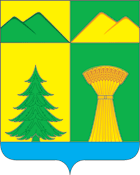 